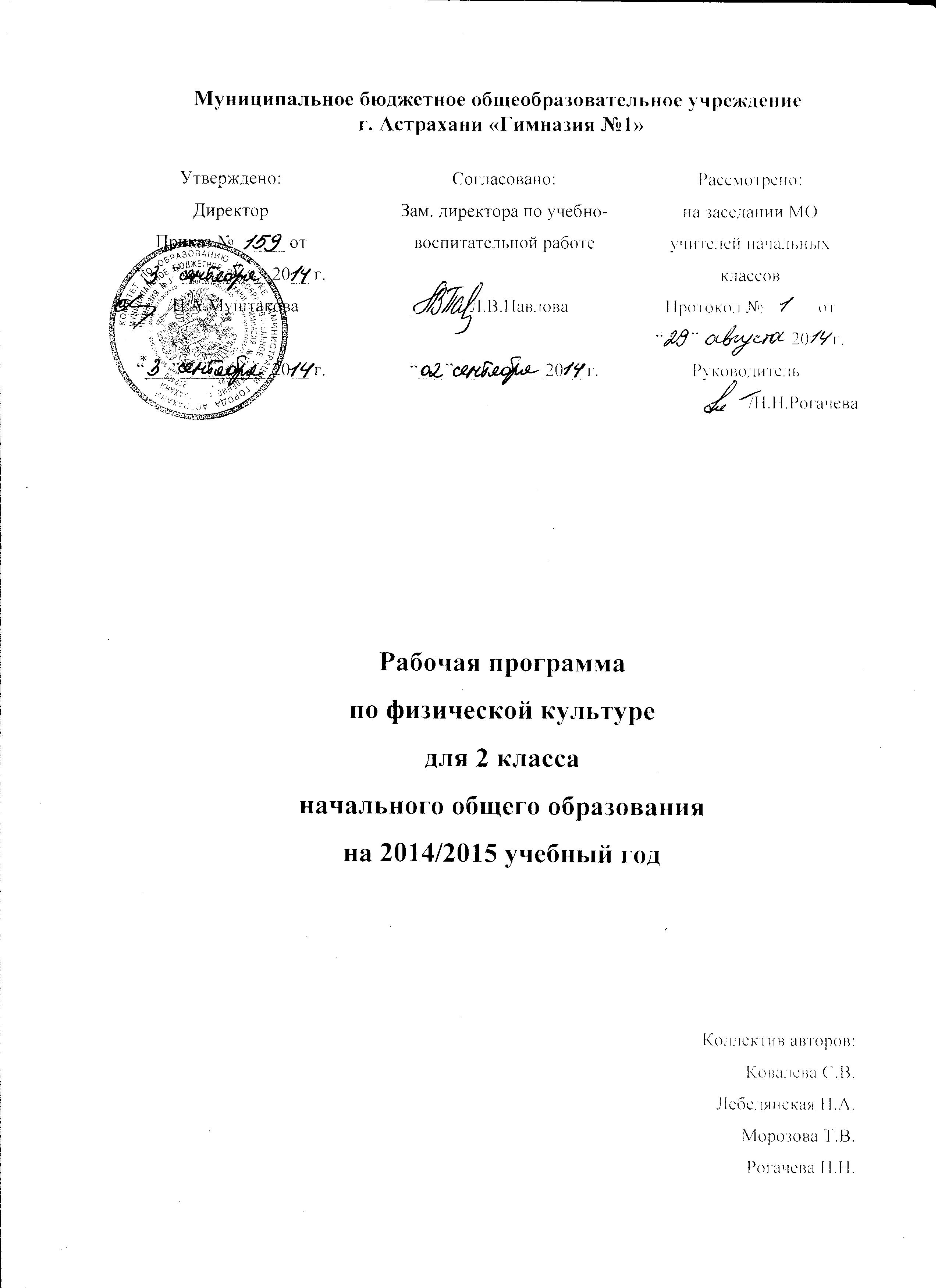 Содержание.1. Пояснительная записка…………………………………………………. 22.Общая характеристика учебного предмета…………………………… 23. Место предмета «Физическая культура» в учебном плане………… 44. Ценностные ориентиры содержания учебного предмета…………... 45.  Результаты изучения учебного предмета……………………….……. 46. Содержание программы………………………………………………… 97. Тематическое планирование………………………….…………………108. Материально-техническое и учебно-методическое обеспечениеучебного предмета………………………………………………………...... 22Неаудиторные уроки.1. Пояснительная записка Рабочая программа по физической культуре для 2 класса разработана на основе Федерального государственного образовательного стандарта начального общего образования второго поколения, Концепции духовно-нравственного развития и воспитания личности гражданина России, планируемых результатов начального общего образования, , которая обеспечена учебником (В.И. Ляха, Физическая культура: Учебник для 1-4 классов М. Просвещение, 2012г.)Цель рабочей программы по физической культуре заключается в том, чтобы заложить установку на всестороннее развитие личности, овладение школьниками основами физической культуры.Достижение этой цели обеспечивается решением следующих основных задач:– укрепление здоровья, содействие нормальному физическому развитию обучающихся;– обучение учащихся жизненно важным двигательным умениям и навыкам;– развитие двигательных способностей;– приобретение необходимых знаний в области физической культуры и спорта;– воспитание у школьников начальных классов потребности и умения самостоятельно заниматься физическими упражнениями, сознательно их применять в целях отдыха, тренировки, повышения работоспособности и укрепления здоровья;– содействовать воспитанию нравственных и волевых качеств, психических процессов и свойств личности.Рабочая программа по ритмике составлена на основе программ по хореографии для общеобразовательных школ: программа «Ритмика», утвержденная Министерством образования 06.03.2001г.Хореография обладает огромными возможностями для полноценного эстетического совершенствования ребёнка, для его гармоничного духовного и физического развития.Занятия танцем формируют правильную осанку, прививают основы этикета и грамотной манеры поведения в обществе, дают представление об актёрском мастерстве.Танец имеет огромное значение как средство воспитания национального самосознания. Получение сведений о танцах разных народов и различных эпох необходимо, т.к. каждый народ имеет свои, только ему присущие танцы, в которых отражены его душа, его история, его обычаи и характер.В программу ритмики включены упражнения и движения классического, народного и бального танцев, доступные детям 6- 10 летнего возраста, обеспечивающие формирование осанки учащихся, правильную постановку корпуса, ног, рук, головы, развивающие физические данные, координацию движений, тренирующие дыхание, воспитывающие эмоции, вырабатывающие навык ориентации в пространстве.2.Общая характеристика учебного предметаОсобенности преподавания предмета «Физическая культура» определяются его специфическим содержанием, которое включает в себя: обучение движениям, воспитание физических качеств, овладение специальными знаниями о физической культуре и формирование осознанной потребности в физкультурных занятиях и сохранении здоровья. Занятия физической культурой способствуют созданию максимально благоприятных условий для раскрытия и развития не только физических, но и духовных способностей ребенка и его самоопределения.В соответствии с концептуальными положениями системы развивающего обучения Л.В. Занкова определены следующие принципы ведения курса:Систематичность в обучении. Л.В. Занков отмечал, что соотношение целого и составляющих его частей, а также взаимосвязь его частей играют значительную роль в различных областях практической деятельности людей. «Логический порядок», или «логическое расположение» частей учебного предмета, определяется системой или логикой данной науки, преподаваемой в школе. Системность в обучении, расписанная в трудах Л.В. Занкова, тесно перекликается с принципом непрерывности в физическом воспитании, который раскрывается в следующих основных положениях: 1. Процесс физического воспитания является целостной системой, в которой предусматривается последовательность в проведении занятий физическими упражнениями. Последовательность является важнейшим условием процесса обучения движениям и процесса воспитания физических качеств. Реализация этого положения в процессе физического воспитания определяется дидактическими правилами: «от легкого к трудному», «от простого к сложному», «от освоенного к неосвоенному», «от знаний к умениям». Последовательность решения задач физического воспитания в масштабе уроков определяется «следовыми» явлениями, остающимися после выполнения видов физических упражнений. В трудах Л.В. Занкова отмечено, что вопрос последовательности или «порядка хода деятельности учителя и учащихся», - это вопрос развертывания учебной работы во времени. 2. Постоянная преемственность эффекта занятий, систематичность. Это положение принципа непрерывности обязывает специалистов по физической культуре и спорту при построении системы занятий обеспечить преемственность эффекта занятий, устранить большие перерывы между ними в целях исключения разрушающего воздействия того, что было приобретено ранее в процессе занятий физическими упражнениями. При обучении двигательным действиям и воспитании физических качеств эффект от проведенного занятия должен наслаиваться на эффект от предыдущего с тем, чтобы в конечном итоге произошла кумуляция (скопление) этих эффектов. 3. Целостность обучения. В основу системы развивающего обучения Л.В. Занкова положена идея максимальной эффективности обучения для общего развития школьника. Благодаря дидактическим принципам Л.В. Занкова у детей формируется внутреннее побуждение к учению. Они испытывают удовлетворение от интенсивной умственной работы, рады выполнять трудные задания, как бы идут навстречу тому новому, что предстоит узнать. В физическом воспитании назначение принципа сознательности и активности тоже состоит в том, чтобы сформировать у занимающихся глубоко осмысленное отношение, устойчивый интереси потребность к физкультурно-спортивной деятельности. Реализация рассматриваемого принципа должна приводить к обогащению учащихся знаниями, глубокому пониманию техники различных упражнений, воспитанию сознательного и активного отношения к учебно-тренировочному процессу. Активность – это мера или величина проявляемой человеком деятельности, степень его включения в работу. Активность в дидактическом плане выступает как предпосылка, условие и результат сознательного усвоения знаний, умений и навыков. Активность человека является фактором, зависящим от сознания. При этом сознание направляет и регулирует деятельность посредством таких категорий, как знание, мотивация, потребности, интересы и цели. 3. Место предмета «Физическая культура» в учебном планеНа предмет «Физическая культура» для 2 класса базисным учебным планом начального общего образования отводится 102 часов (3 часа в неделю; 34 учебные недели). Из них 34 ч. ритмики. Темы, попадающие на праздничные дни планируется изучать за счет объединения тем.4. Ценностные ориентиры содержания учебного предметаДля более качественного освоения предметного содержания настоящей программы рекомендуется уроки физической культуры подразделять на три типа: с образовательно-познавательной, образовательно-предметной и образовательно-тренировочной направленностью.На уроках с образовательно-познавательной направленностью учащихся знакомят со способами и правилами организации самостоятельных занятий, обучают навыкам и умениям по организации и проведению самостоятельных занятий с использованием ранее изученного материала. При освоении знаний и способов деятельности целесообразно использовать учебники по физической культуре, особенно те их разделы, которые касаются особенностей выполнения самостоятельных заданий или самостоятельного закрепления разучиваемых физических упражнений.Уроки с образовательно-предметной направленностью используются в основном для обучения практическому материалу разделов гимнастики, легкой атлетики, подвижных игр, лыжных гонок и плавания. На этих уроках учащиеся также осваивают новые знания, но только те, которые касаются предмета обучения (например, название упражнений или описание техники их выполнения и т. п.).Уроки с образовательно-тренировочной направленностью преимущественно используются для развития физических качеств и решения соответствующих задач в рамках относительно жесткой регламентации динамики физической нагрузки от начала урока до окончания его основной части. Помимо целенаправленного развития физических качеств, на уроках с образовательно-тренировочной направленностью необходимо формировать у школьников представления о физической подготовке и физических качествах, физической нагрузке и ее влиянии на развитие систем организма. Также на этих уроках обучают способам регулирования физической нагрузки и способам контроля над ее величиной (в начальной школе по показателям частоты сердечных сокращений).В целом каждый из этих типов уроков физической культуры носит образовательную направленность и по возможности включает школьников в выполнение самостоятельных заданий.Приобретаемые таким образом знания, умения и навыки должны в последующем закрепляться в системе самостоятельных занятий физическими упражнениями: утренней зарядке и гигиенической гимнастике до уроков, физкультминутках и подвижных играх на переменах и во время прогулок, дополнительных занятиях. При этом, развивая самостоятельность, необходимо ориентировать учащихся на использование учебного материала, не только освоенного ими на уроках физической культуры или на уроках по другим учебным предметам, но и изложенного в учебниках по физической культуре.5.  Результаты изучения учебного предметаВ соответствии с требованиями, обозначенными в ФГОС начального общего образования 2009 г., и концептуальными положениями системы развивающего обучения у выпускников будут сформированы личностные, регулятивные, познавательные и коммуникативные универсальные учебные действия как основа умения учиться.Предметные результаты 6. Содержание программы2 класс (102 часа)Знания о физической культуре (теоретический материал)Понятия о физической культуре.Определения: физическая культура; спорт (спортсмен); Олимпийские игры; виды спорта (командные, индивидуальные).История физической культуры и спорта (возникновение и развитие).Современные Олимпийские игры.Формы занятий физическими упражнениями:а) урочные формы (уроки, тренировочные занятия),б) внеурочные формы (самостоятельные занятия), малые формы (утренняя гимнастика).Спортивная форма – одежда и обувь для теплого времени года и для холодной погоды.Формы занятий. Подготовительная часть занятия – разминка. Основные правила зарядки.Режим дня.Основные способы передвижения, требования к местам занятий.Бег. Стадион, правила бега по дорожкам, дыхание. Техника выполнения бега.Прыжки. Сектор для прыжков, яма с песком, гимнастические маты, место для приземления. Виды и разновидности прыжков. Общая и специальная разминка для прыжков. Фазы прыжков: подготовительная, отталкивание, полет, приземление.Метание. Основные характеристики.Упражнения с мячами. Игры с мячом.Гимнастические упражнения. Правила безопасности, организация места выполнения упражнений. Гимнастические элементы (кувырки, стойки, мост). Упражнения в лазании: канат, гимнастическая стенка. Закрепление снарядов.Лазание. Общие правила для лазания.Плавание. Общие правила плавания. Элементарные знания о строении человеческого тела.Скелет человека. Суставы. Части рук и ног.Мышцы. Работа мышц в разных суставах.Осанка. Техника проверки осанки. Упражнения для формирования правильной осанки.Внутренние органы человека. Кровеносная система. Дыхательная система. Пищеварительная система.Мозг и нервная система. Головной мозг. Центральная нервная система. Правила сохранения здоровой нервной системы.Правила оказания первой помощи:– при растяжении связок и ушибах;– при вывихах;– при переломах;– при кровотечении;– при сотрясении мозга.Профилактика травматизма.Правила безопасности при метании.Правила безопасности игры с мячом.Правила безопасности при выполнении гимнастических упражнений, обеспечение страховки.Правила поведения на водоеме.Представления о физических качествах.Понятия о физических качествах. Развитие быстроты, силы, выносливости, гибкости, ловкости.Определение уровня развития физических качеств. Тест на силу мышц рук и ног.Тест для определения выносливости. Тест для определения гибкости.Самоконтроль.Определение нагрузки. Определение пульса. Общеразвивающие упражнения.Движения руками. Основные положения рук. Движения руками (сгибания, разгибания, круговые движения, повороты).Движения ногами. Движения в тазобедренном, коленном, голеностопном суставах.Основные положения: приседы, выпады вперед, в стороны.Движения туловищем. Наклоны, повороты.Прыжки: со взмахом руками; из глубокого приседа; с чередованием положений ног (врозь, вместе).Физическое совершенствование (практический материал)Физкультурно-оздоровительная деятельность.Общеразвивающие упражнения для рук. Упражнения без предметов. Упражнения с предметами (мяч, палка).Общеразвивающие упражнения для ног. Упражнения с предметами (мяч, палка).Общеразвивающие упражнения для туловища. Наклоны с мячом в разные стороны.Упражнения для подготовки к бегу. Круговые движения коленей. Разновидности ходьбы. Выпады. Махи. Разновидности бега.Упражнения для подготовки к прыжкам. Круговые движения в суставах.Приседания. Махи. Многоскоки.Упражнения для подготовки к метаниям. Круговые движения руками (подробнее: кистями, в локтевых суставах и т.д.). Отведение рук.Упражнения для подготовки к занятиям гимнастикой. Круговые движения ногами и руками. Разновидности ходьбы. Выпады. Махи. Упражнения для мышц шеи. Упражнения для мышц туловища.Упражнения для подготовки к занятиям с мячом. Упражнения для кистей рук.Спортивно-оздоровительная деятельность.Легкая атлетикаБег. Общие правила для всех видов бега.Прыжок в длину с места. Определение результатов. Техника выполнения прыжка по фазам. Прыжок в длину с разбега. Техника выполнения прыжка. Прыжок в высоту с прямого разбега. Техника выполнения прыжка. Прыжок в глубину. Техника выполнения прыжка.Метание. Способы метания. Подводящие упражнения. Метание в цель. Метание на дальность. Метание набивного мяча. Способы: двумя руками из-за головы; от груди; двумя руками снизу вертикально вверх.Упражнения с мячами. Подбрасывание и ловля мяча. Подбрасывание и ловля мяча с выполнением упражнений во время полета мяча.Гимнастика с основами акробатики.Акробатические упражнения – перекаты. Разновидности: группировка в положении лежа; группировка в приседе; перекат назад в группировке; перекат в строну в группировке; перекат назад перекатом вперед – упор присев.Кувырки. Разновидности: кувырок вперед; кувырок в сторону (перекат); кувырок назад.Акробатические упражнения – стойки на лопатках. Разновидности: стойка на лопатках с касанием носками ног пола за головой; стойка на лопатках вертикально. Упражнения на гимнастическом бревне. Разновидности ходьбы. Перешагивания. Равновесие. Приседы. Повороты.Лазание по канату. Техника выполнения. Подводящие упражнения.Прыжки через скакалку. Подводящие упражнения и техника выполнения.Подвижные игрыСалки. Салки с «домиком». Салки «ноги от земли». «Море волнуется». «Два мороза». «Я знаю…». Выбивалы (игра с мячом). «Мяч в воздухе». «Удочка» (игра со скакалкой). «Зеркало» (игра со скакалкой). Нагонялы (игра со скакалкой). Слалом.7. Тематическое планирование 8. Материально-техническое и учебно-методическое обеспечениеучебного предмета1.Работа по данному курсу обеспечивается УМК: а также дополнительной литературой:«Комплексная программа физического воспитания 1-11 классы», В.И.Лях, А.А.Зданевич; Москва:«Просвещение», 2010г.Планируемые результатыК концу 2 класса обучающиеся должны получить первоначальные сведения:- о физических качествах и общих правилах их тестирования;- о правилах использования закаливающих процедур;- об осанке и правилах использования комплексов физических упражнений на формирование правильной осанки.  К концу 2 класса обучающиеся должны уметь:- измерять параметры развития физических качеств силы, быстроты, гибкости;- вести наблюдения за физическим развитием и физической подготовленностью;- выполнять комплексы упражнений на формирование правильной осанки;- выполнять комплексы упражнений на развитие точности метания малого мяча; - выполнять комплексы упражнений на развитие равновесия;- выполнять комплексы упражнений на развитие гибкости;- передвигаться на лыжах, выполнять спуск и подъем;- выполнять разные виды прыжков; играть в подвижные игры. Средства контроляПРОВЕДЕНИЕ ЗАЧЕТНО-ТЕСТОВЫХ УРОКОВКОНТРОЛЬНЫЕ НОРМАТИВЫ: проверка нормативов проводится в течении учебного года с целью контроля уровня физической подготовленности учащихся на разных этапах обучения.ТЕСТОВЫЕ НОРМАТИВЫ: проводятся в начале и в конце учебного года в рамках урока с целью выявления динамики физического развития учащихся и с целью более правильного распределения нагрузки на уроках (см. таблицу)Критерии и нормы оценки знаний обучающихсяОценивание во втором классе начинается со второго полугодия. При оценивании успеваемости учитываются индивидуальные возможности, уровень физического развития и двигательные возможности, последствия заболеваний учащихся.Классификация ошибок и недочетов, влияющих на снижение оценкиМелкими ошибками считаются такие, которые не влияют на качество и результат выполнения. К мелким ошибкам в основном относятся неточность отталкивания, нарушение ритма, неправильное исходное положение, «заступ» при приземлении. Значительные ошибки – это такие, которые не вызывают особого искажения структуры движений, но влияют на качество выполнения, хотя количественный показатель ниже предполагаемого ненамного. К значительным ошибкам относятся:1.     старт не из требуемого положения;2.     отталкивание далеко от планки при выполнении прыжков в длину, высоту;3.     бросок мяча в кольцо, метание в цель с наличием дополнительных движений;4.     несинхронность выполнения упражнения.В 1 – 4 классах оценка за технику ставится лишь при выполнении упражнений в равновесии, лазанье, с элементами акробатики, при построениях, перестроениях, ходьбе. В остальных видах (бег, прыжки, метание, броски, ходьба) необходимо учитывать результат: секунды, количество, длину, высоту.номер урокавид урокатема1.№ 17Урок-соревнование.Соревнования по бегу (до 60 м). Подвижная игра «Запрещенное движение».2.№ 34Урок-соревнование.Элементы футбола. Техника ударов по мячу ногой. Подвижная игра «передача мяча в колонне».3.№ 90Урок-эстафета. Прыжки со скакалкой.Техника прыжка в длину с места, с разбега. Подвижная игра «Воробьи и вороны».4.№ 97Веселые старты.Техника метания набивного мяча из разных положений. Эстафеты.Личностные универсальные учебные действияУ обучающегося будут сформированы:положительное отношение к занятиям физкультурой, интерес к отдельным видам спортивно-оздоровительной деятельности; интерес к различным видам физкультурно-спортивной и оздоровительной деятельности;способность к самооценке на основе критериев успешности учебной и физкультурной деятельности посредством определения уровня развития физических качеств;эмоциональное восприятие образа Родины, представление о ее героях-спортсменах;чувство сопричастности и гордости за свою Родину через знакомство с современными олимпийскими играми и спортивными традициями;основа для развития чувства прекрасного через знакомство с эстетическими видами спорта;уважение к чувствам и настроениям другого человека, доброжелательное отношение к людям через командные упражнения и подвижные игры;представления о физической красоте человека через знакомство с физкультурно-оздоровительной деятельностью;формирование эстетических идеалов, чувства прекрасного; умения видеть красоту, используя методы определения качества техники выполнения движений;установка на здоровый образ жизни;знание основных моральных норм и ориентация на их выполнение в игровых видах спортивной деятельности;первоначальные представления о строении и движениях человеческого тела;представление об оздоровительном воздействии физических упражнений как факторе, позитивно влияющим на здоровье.Обучающийся получит возможность для формирования:понимания значения физической культуры в жизни человека;первоначальной ориентации на оценку результатов собственной физкультурно-оздоровительной и спортивной деятельности;представления о рациональной организации режима дня, самостоятельных физкультурных занятий;представления об организации мест занятий физическими упражнениями и использовании приемов самостраховки;выраженной устойчивой учебно-познавательной мотивации к занятиям физической культурой;адекватного понимания причин успешного или неуспешного развития физических качеств и освоения учебного материала;устойчивого следования моральным нормам и этическим требованиям в поведении учащихся в игровой и соревновательной деятельности;осознание элементов здоровья, готовность следовать в своих действиях и поступках нормам здоровьесберегающего поведения;осознанного понимания чувств других людей и сопереживания им, выражающееся в оказании помощи и страховки при выполнении упражнений. Регулятивные универсальные учебные действияОбучающийся научится:принимать и сохранять учебную задачу, в том числе задачи, поставленные на урок и задачи по освоению двигательных действий;принимать технологию или методику обучения и воспитания физических качеств указанную учителем, в учебном процессе;принимать и учитывать методические указания учителя в процессе повторения ранее изученных движений и в процессе изучения нового материала;планировать свои действия в соответствии с поставленной задачей, учитывая свои возможности и условия её реализации;осуществлять контроль за техникой выполнения упражнений физкультурно-оздоровительной деятельности;оценивать правильность выполнения движений и упражнений спортивно-оздоровительной деятельности на уровне оценки соответствия их техническим требованиям и правилам безопасности; адекватно воспринимать предложения и оценку учителей, товарищей;проводить самоанализ выполненных упражнений на основе знаний техники упражнения;вносить необходимые коррективы в действие, учитывая характер сделанных ошибок;различать способ и результат собственных и коллективных действий.Обучающийся получит возможность научиться:вместе с учителем ставить новые учебные задачи, учитывая свои физические возможности и психологические особенности;оценивать технику выполнения упражнения одноклассника, проводить анализ действий игроков во время игры;проявлять познавательную инициативу в учебном сотрудничестве в качестве помощника учителя при организации коллективных действий;самостоятельно осваивать новые упражнения по схеме представленной учителем;осуществлять контроль физического развития, использую тесты для определения уровня развития физических качеств;проводить самоанализ выполняемых упражнений и по ходу действий вносить необходимые коррективы, учитывая характер сделанных ошибок.Познавательные универсальные учебные действияОбучающийся научится:осуществлять поиск необходимой информации для выполнения учебных заданий с использованием учебной литературы, энциклопедий, справочников (включая электронные, цифровые), в открытом информационном пространстве, в том числе контролируемом пространстве Интернета; использовать знаково-символические средства, в том числе модели и схемы для составления и записи общеразвивающих упражнений и комплексов зарядки;осуществлять запись о состоянии своего здоровья и самочувствия до и после выполнения физических упражнений;читать простое схематическое изображение упражнения и различать условные обозначения;строить сообщения в устной и письменной форме, используя правила записи и терминологию общеразвивающих упражнений;ориентироваться в разнообразии подготовительных упражнений для разных видов физкультурно-оздоровительной деятельности;осуществлять анализ объектов, проводить сравнение и классификацию изученных упражнений и элементов по заданным критериям;осуществлять синтез при составлении комплексов разминки или утренней зарядки, подбирая необходимые общеразвивающие упражнения;устанавливать причинно-следственные связи различных подготовительных упражнений с оздоровительными задачами.Обучающийся получит возможность научиться:осуществлять расширенный поиск информации с использованием ресурсов библиотек и Интернета;осуществлять запись о состоянии своего здоровья и самочувствия до и после выполнения физических упражнений; осознанно и произвольно строить сообщения в устной и письменной форме используя терминологию, правила записи и названия общеразвивающих упражнений;осуществлять выбор наиболее эффективных способов подбора упражнений в зависимости от конкретных условий;самостоятельно достраивать и восполнять недостающие компоненты при составлении комплексов ОРУ и акробатических упражнений;произвольно и осознанно владеть общими приёмами для решения задач в процессе подвижных игр;анализировать технику игры или выполнения упражнений, строя логичные рассуждения, включающие установление причинно-следственных связей;выявлять связь занятий физической культурой с трудовой и оборонной деятельностью;характеризовать роль и значение режима дня в сохранении и укреплении здоровья.Коммуникативные универсальные учебные действияОбучающийсянаучится:адекватно использовать коммуникативные, прежде всего речевые, средства для решения различных коммуникативных задач игровой и групповой деятельности;использовать речь для регуляции своего действия, и действий партнера;допускать возможность существования у людей различных точек зрения, в том числе отличной от его собственной, и ориентироваться на позицию партнёра в общении и взаимодействии;разрабатывать единую тактику в игровых действиях, учитывая мнения партнеров по команде;отстаивать свое мнение, формулируя собственную позицию;договариваться и приходить к общему решению в совместной игровой и спортивной деятельности, уважая соперника;контролировать свои действия в коллективной работе;во время подвижных и спортивных игр строить тактические действия, взаимодействуя с партером и учитывая его реакцию на игру;следить за действиями других участников в процессе групповой или игровой деятельности;контролировать действия партнёра во время выполнения групповых упражнений и упражнений в парах;соблюдать правила взаимодействия с игроками;задавать вопросы для уточнения техники упражнений или правил игры.Обучающийся получит возможность научиться:учитывать в своих действиях позиции других людей, и координировать деятельность, не смотря на различия во мнениях;при столкновении интересов уметь обосновывать собственную позицию, учитывать разные мнения;аргументировать свою позицию и согласовывать её с позициями партнёров по команде при выработке общей тактики игры; продуктивно содействовать разрешению конфликтов на основе учёта интересов и позиций партнеров и соперников;последовательно, точно и полно передавать партнёру необходимую информацию для выполнения дальнейших действий;задавать вопросы, необходимые для организации собственной деятельности и выполнения упражнений с партнёром;осуществлять взаимный контроль и взаимопомощь при выполнении групповых или парных упражнений, а также осуществлять страховку при выполнении акробатических элементов;адекватно использовать речевые средства для эффективного решения разнообразных коммуникативных задач.Знания о физической культуреОбучающийся научится:организовывать места занятий физическими упражнениями и подвижными играми (как в помещении, так и на открытом воздухе);соблюдать правила поведения и предупреждения травматизма во время занятий физическими упражнениями;ориентироваться в понятиях «физическая культура», «режим дня», «физическая подготовка»;характеризовать роль и значение утренней зарядки, уроков физической культуры, подвижных игр, занятий спортом для укрепления здоровья, развития основных систем организма;раскрывать на примерах положительное влияние занятий физической культурой на физическое, личностное и социальное развитие;характеризовать основные физические качества и различать их между собой.Обучающийся получит возможность научиться:планировать и корректировать режим дня с учётом своей учебной и внешкольной деятельности, показателей своего здоровья, физического развития и физической подготовленности;выявлять связь физической культуры с трудомСпособы физкультурной деятельностиОбучающийся научится:организовывать и проводить подвижные игры и соревнования во время отдыха на открытом воздухе и в помещении;измерять показатели физического развития и физической подготовленности;вести систематические наблюдения за их динамикой;отбирать и выполнять комплексы упражнений для утренней зарядки в соответствии с изученными правилами.Обучающийся получит возможность научиться:вести тетрадь по физической культуре с записями режима дня, комплексов утренней гимнастики, общеразвивающих упражнений для индивидуальных занятий;целенаправленно отбирать физические упражнения для индивидуальных занятий по развитию физических качеств.Физическое совершенствованиеОбучающийся научится:оценивать величину нагрузки (большая, средняя, малая) по частоте пульса;выполнять упражнения по коррекции и профилактике нарушения осанки, упражнения на развитие физических качеств;выполнять акробатические упражнения (кувырки, стойки, перекаты);выполнять гимнастические упражнения на спортивных снарядах (гимнастическое бревно);выполнять легкоатлетические упражнения (бег, прыжки, метания и броски мяча разного веса и объёма);выполнять игровые действия и упражнения из подвижных игр.Обучающийся получит возможность научиться:фиксировать результаты наблюдений за динамикой основных показателей физического развития и физической подготовленности;выполнять простейшие приёмы оказания доврачебной помощи при травмах и ушибах;сохранять правильную осанку, оптимальное телосложение;выполнять эстетически красиво гимнастические и акробатические упражнения;играть в баскетбол, футбол и волейбол по упрощённым правилам;выполнять тестовые нормативы по физической подготовке;плавать, в том числе спортивными способами;выполнять передвижения на лыжах.№ урокТема урокаТема урокаСодержание работыСодержание работыФормы контроля Формы контроля Дата Дата Дата Характеристика деятельности учащихсяХарактеристика деятельности учащихсяЛегкая атлетикаЛегкая атлетикаЛегкая атлетикаЛегкая атлетикаЛегкая атлетикаЛегкая атлетикаЛегкая атлетикаЛегкая атлетикаЛегкая атлетикаЛегкая атлетикаЛегкая атлетикаЛегкая атлетика1Инструктаж по ТБ.Техника ходьбы и бега. Подвижная игра«Ловишки».Инструктаж по ТБ.Техника ходьбы и бега. Подвижная игра«Ловишки».Беседа «Открываем дверь в Страну игр»ОРУ № 1.Ходьба под счет. Ходьба на носках, на пятках. Обычный бег. Бег с ускорением.ПИ «Ловишки».Беседа «Открываем дверь в Страну игр»ОРУ № 1.Ходьба под счет. Ходьба на носках, на пятках. Обычный бег. Бег с ускорением.ПИ «Ловишки».Выполнение упражненийВыполнение упражненийОпределять и кратко характеризовать  физич. культуру как занятия физ. упражнениями, подвижными и спортивными играми  Описывать технику беговых упражнений.Выявлять характерные ошибки в технике выполнения беговых упражненийОсваивать технику бега различными способамиОсваивать универсальные умения контролировать величину нагрузки по частоте сердечных сокращений при выполнении беговых упражненийОсваивать универсальные  умения по взаимодействию в парах и группах при разучивании и выполнении беговых упражненийПроявлять качества силы, быстроты, выносливости и координацииСоблюдать правила техники безопасности при выполнении беговыхупраж.Определять и кратко характеризовать  физич. культуру как занятия физ. упражнениями, подвижными и спортивными играми  Описывать технику беговых упражнений.Выявлять характерные ошибки в технике выполнения беговых упражненийОсваивать технику бега различными способамиОсваивать универсальные умения контролировать величину нагрузки по частоте сердечных сокращений при выполнении беговых упражненийОсваивать универсальные  умения по взаимодействию в парах и группах при разучивании и выполнении беговых упражненийПроявлять качества силы, быстроты, выносливости и координацииСоблюдать правила техники безопасности при выполнении беговыхупраж.Определять и кратко характеризовать  физич. культуру как занятия физ. упражнениями, подвижными и спортивными играми  Описывать технику беговых упражнений.Выявлять характерные ошибки в технике выполнения беговых упражненийОсваивать технику бега различными способамиОсваивать универсальные умения контролировать величину нагрузки по частоте сердечных сокращений при выполнении беговых упражненийОсваивать универсальные  умения по взаимодействию в парах и группах при разучивании и выполнении беговых упражненийПроявлять качества силы, быстроты, выносливости и координацииСоблюдать правила техники безопасности при выполнении беговыхупраж.2Разновидности ходьбы. Подвижная игра «Совушка».Разновидности ходьбы. Подвижная игра «Совушка».ОРУ с малыми мячами.Ходьба под счет. Ходьба на носках, на пятках. Обычный бег. Бег с ускорением. Бег 30 м.Понятие короткая дистанция. Развитие скоростных качеств.ПИ «Совушка».ОРУ с малыми мячами.Ходьба под счет. Ходьба на носках, на пятках. Обычный бег. Бег с ускорением. Бег 30 м.Понятие короткая дистанция. Развитие скоростных качеств.ПИ «Совушка».Выполнение упражненийВыполнение упражненийОпределять и кратко характеризовать  физич. культуру как занятия физ. упражнениями, подвижными и спортивными играми  Описывать технику беговых упражнений.Выявлять характерные ошибки в технике выполнения беговых упражненийОсваивать технику бега различными способамиОсваивать универсальные умения контролировать величину нагрузки по частоте сердечных сокращений при выполнении беговых упражненийОсваивать универсальные  умения по взаимодействию в парах и группах при разучивании и выполнении беговых упражненийПроявлять качества силы, быстроты, выносливости и координацииСоблюдать правила техники безопасности при выполнении беговыхупраж.Определять и кратко характеризовать  физич. культуру как занятия физ. упражнениями, подвижными и спортивными играми  Описывать технику беговых упражнений.Выявлять характерные ошибки в технике выполнения беговых упражненийОсваивать технику бега различными способамиОсваивать универсальные умения контролировать величину нагрузки по частоте сердечных сокращений при выполнении беговых упражненийОсваивать универсальные  умения по взаимодействию в парах и группах при разучивании и выполнении беговых упражненийПроявлять качества силы, быстроты, выносливости и координацииСоблюдать правила техники безопасности при выполнении беговыхупраж.Определять и кратко характеризовать  физич. культуру как занятия физ. упражнениями, подвижными и спортивными играми  Описывать технику беговых упражнений.Выявлять характерные ошибки в технике выполнения беговых упражненийОсваивать технику бега различными способамиОсваивать универсальные умения контролировать величину нагрузки по частоте сердечных сокращений при выполнении беговых упражненийОсваивать универсальные  умения по взаимодействию в парах и группах при разучивании и выполнении беговых упражненийПроявлять качества силы, быстроты, выносливости и координацииСоблюдать правила техники безопасности при выполнении беговыхупраж.3Вводное занятие.  Беседа о технике безопасности на уроке.Вводное занятие.  Беседа о технике безопасности на уроке.Выполнение упражненийВыполнение упражненийОпределять и кратко характеризовать  физич. культуру как занятия физ. упражнениями, подвижными и спортивными играми  Описывать технику беговых упражнений.Выявлять характерные ошибки в технике выполнения беговых упражненийОсваивать технику бега различными способамиОсваивать универсальные умения контролировать величину нагрузки по частоте сердечных сокращений при выполнении беговых упражненийОсваивать универсальные  умения по взаимодействию в парах и группах при разучивании и выполнении беговых упражненийПроявлять качества силы, быстроты, выносливости и координацииСоблюдать правила техники безопасности при выполнении беговыхупраж.Определять и кратко характеризовать  физич. культуру как занятия физ. упражнениями, подвижными и спортивными играми  Описывать технику беговых упражнений.Выявлять характерные ошибки в технике выполнения беговых упражненийОсваивать технику бега различными способамиОсваивать универсальные умения контролировать величину нагрузки по частоте сердечных сокращений при выполнении беговых упражненийОсваивать универсальные  умения по взаимодействию в парах и группах при разучивании и выполнении беговых упражненийПроявлять качества силы, быстроты, выносливости и координацииСоблюдать правила техники безопасности при выполнении беговыхупраж.Определять и кратко характеризовать  физич. культуру как занятия физ. упражнениями, подвижными и спортивными играми  Описывать технику беговых упражнений.Выявлять характерные ошибки в технике выполнения беговых упражненийОсваивать технику бега различными способамиОсваивать универсальные умения контролировать величину нагрузки по частоте сердечных сокращений при выполнении беговых упражненийОсваивать универсальные  умения по взаимодействию в парах и группах при разучивании и выполнении беговых упражненийПроявлять качества силы, быстроты, выносливости и координацииСоблюдать правила техники безопасности при выполнении беговыхупраж.4Равномерный бег с последующим ускорением Подвижная игра «Жмурки». Равномерный бег с последующим ускорением Подвижная игра «Жмурки». ОРУ № 1.Разновидности ходьбы. Бег с ускорением. Бег 60 м. Развитие скоростных качеств. ПИ «Жмурки».ОРУ № 1.Разновидности ходьбы. Бег с ускорением. Бег 60 м. Развитие скоростных качеств. ПИ «Жмурки».Выполнение упражненийВыполнение упражненийОпределять и кратко характеризовать  физич. культуру как занятия физ. упражнениями, подвижными и спортивными играми  Описывать технику беговых упражнений.Выявлять характерные ошибки в технике выполнения беговых упражненийОсваивать технику бега различными способамиОсваивать универсальные умения контролировать величину нагрузки по частоте сердечных сокращений при выполнении беговых упражненийОсваивать универсальные  умения по взаимодействию в парах и группах при разучивании и выполнении беговых упражненийПроявлять качества силы, быстроты, выносливости и координацииСоблюдать правила техники безопасности при выполнении беговыхупраж.Определять и кратко характеризовать  физич. культуру как занятия физ. упражнениями, подвижными и спортивными играми  Описывать технику беговых упражнений.Выявлять характерные ошибки в технике выполнения беговых упражненийОсваивать технику бега различными способамиОсваивать универсальные умения контролировать величину нагрузки по частоте сердечных сокращений при выполнении беговых упражненийОсваивать универсальные  умения по взаимодействию в парах и группах при разучивании и выполнении беговых упражненийПроявлять качества силы, быстроты, выносливости и координацииСоблюдать правила техники безопасности при выполнении беговыхупраж.Определять и кратко характеризовать  физич. культуру как занятия физ. упражнениями, подвижными и спортивными играми  Описывать технику беговых упражнений.Выявлять характерные ошибки в технике выполнения беговых упражненийОсваивать технику бега различными способамиОсваивать универсальные умения контролировать величину нагрузки по частоте сердечных сокращений при выполнении беговых упражненийОсваивать универсальные  умения по взаимодействию в парах и группах при разучивании и выполнении беговых упражненийПроявлять качества силы, быстроты, выносливости и координацииСоблюдать правила техники безопасности при выполнении беговыхупраж.5Техника прыжков.    Прыжки на месте и с поворотом на 90° .Подвижная игра «Класс, смирно!».Техника прыжков.    Прыжки на месте и с поворотом на 90° .Подвижная игра «Класс, смирно!».ОРУ № 1.Прыжки на одной ноге, на двух на месте. Прыжки с продвижением вперед. .Прыжки на месте и с поворотом на 90° и 100 Прыжок в длину с места. ПИ «Совушка».Игра «Класс, смирно!». Развитие скоростно-силовых качествОРУ № 1.Прыжки на одной ноге, на двух на месте. Прыжки с продвижением вперед. .Прыжки на месте и с поворотом на 90° и 100 Прыжок в длину с места. ПИ «Совушка».Игра «Класс, смирно!». Развитие скоростно-силовых качествВыполнение упражненийВыполнение упражненийОписывать и осваивать  технику прыжковых упражнений, Выявлять характерные ошибки в технике выполнения  прыжковых упражненийОсваивать технику прыжков различными способамиОсваивать универсальные умения контролировать величину нагрузки по частоте сердечных сокращений при выполнении прыжковых  упражненийОсваивать универсальные  умения по взаимодействию в парах и группах при разучивании и выполнении прыжковых упражненийПроявлять качества силы, быстроты, выносливости и координацииСоблюдать правила техники безопасности при выполнении прыжковых упражненийОписывать и осваивать  технику прыжковых упражнений, Выявлять характерные ошибки в технике выполнения  прыжковых упражненийОсваивать технику прыжков различными способамиОсваивать универсальные умения контролировать величину нагрузки по частоте сердечных сокращений при выполнении прыжковых  упражненийОсваивать универсальные  умения по взаимодействию в парах и группах при разучивании и выполнении прыжковых упражненийПроявлять качества силы, быстроты, выносливости и координацииСоблюдать правила техники безопасности при выполнении прыжковых упражненийОписывать и осваивать  технику прыжковых упражнений, Выявлять характерные ошибки в технике выполнения  прыжковых упражненийОсваивать технику прыжков различными способамиОсваивать универсальные умения контролировать величину нагрузки по частоте сердечных сокращений при выполнении прыжковых  упражненийОсваивать универсальные  умения по взаимодействию в парах и группах при разучивании и выполнении прыжковых упражненийПроявлять качества силы, быстроты, выносливости и координацииСоблюдать правила техники безопасности при выполнении прыжковых упражнений6Основные танцевальные правила. Приветствие. Постановка корпусаОсновные танцевальные правила. Приветствие. Постановка корпусаВыполнение упражненийВыполнение упражненийОписывать и осваивать  технику прыжковых упражнений, Выявлять характерные ошибки в технике выполнения  прыжковых упражненийОсваивать технику прыжков различными способамиОсваивать универсальные умения контролировать величину нагрузки по частоте сердечных сокращений при выполнении прыжковых  упражненийОсваивать универсальные  умения по взаимодействию в парах и группах при разучивании и выполнении прыжковых упражненийПроявлять качества силы, быстроты, выносливости и координацииСоблюдать правила техники безопасности при выполнении прыжковых упражненийОписывать и осваивать  технику прыжковых упражнений, Выявлять характерные ошибки в технике выполнения  прыжковых упражненийОсваивать технику прыжков различными способамиОсваивать универсальные умения контролировать величину нагрузки по частоте сердечных сокращений при выполнении прыжковых  упражненийОсваивать универсальные  умения по взаимодействию в парах и группах при разучивании и выполнении прыжковых упражненийПроявлять качества силы, быстроты, выносливости и координацииСоблюдать правила техники безопасности при выполнении прыжковых упражненийОписывать и осваивать  технику прыжковых упражнений, Выявлять характерные ошибки в технике выполнения  прыжковых упражненийОсваивать технику прыжков различными способамиОсваивать универсальные умения контролировать величину нагрузки по частоте сердечных сокращений при выполнении прыжковых  упражненийОсваивать универсальные  умения по взаимодействию в парах и группах при разучивании и выполнении прыжковых упражненийПроявлять качества силы, быстроты, выносливости и координацииСоблюдать правила техники безопасности при выполнении прыжковых упражнений7Прыжки по разметкам, через препятствия. Подвижная игра «Запрещенное движение».Прыжки по разметкам, через препятствия. Подвижная игра «Запрещенное движение».ОРУ № 1.Прыжки на одной ноге, на двух на месте. Прыжки с продвижением вперед. Прыжок в длину с места. Развитие скоростно-силовых качествИгра «Запрещенное движение».ПИ «Затейники».ОРУ № 1.Прыжки на одной ноге, на двух на месте. Прыжки с продвижением вперед. Прыжок в длину с места. Развитие скоростно-силовых качествИгра «Запрещенное движение».ПИ «Затейники».Выполнение упражненийВыполнение упражненийОписывать и осваивать  технику прыжковых упражнений, Выявлять характерные ошибки в технике выполнения  прыжковых упражненийОсваивать технику прыжков различными способамиОсваивать универсальные умения контролировать величину нагрузки по частоте сердечных сокращений при выполнении прыжковых  упражненийОсваивать универсальные  умения по взаимодействию в парах и группах при разучивании и выполнении прыжковых упражненийПроявлять качества силы, быстроты, выносливости и координацииСоблюдать правила техники безопасности при выполнении прыжковых упражненийОписывать и осваивать  технику прыжковых упражнений, Выявлять характерные ошибки в технике выполнения  прыжковых упражненийОсваивать технику прыжков различными способамиОсваивать универсальные умения контролировать величину нагрузки по частоте сердечных сокращений при выполнении прыжковых  упражненийОсваивать универсальные  умения по взаимодействию в парах и группах при разучивании и выполнении прыжковых упражненийПроявлять качества силы, быстроты, выносливости и координацииСоблюдать правила техники безопасности при выполнении прыжковых упражненийОписывать и осваивать  технику прыжковых упражнений, Выявлять характерные ошибки в технике выполнения  прыжковых упражненийОсваивать технику прыжков различными способамиОсваивать универсальные умения контролировать величину нагрузки по частоте сердечных сокращений при выполнении прыжковых  упражненийОсваивать универсальные  умения по взаимодействию в парах и группах при разучивании и выполнении прыжковых упражненийПроявлять качества силы, быстроты, выносливости и координацииСоблюдать правила техники безопасности при выполнении прыжковых упражнений8Техника метания малого мяча на дальность из-за головы.  Подвижная игра «Класс, смирно!».Техника метания малого мяча на дальность из-за головы.  Подвижная игра «Класс, смирно!».ОРУ № 1.Метание малого мяча из положения стоя грудью в направления метания. Развитие скоростно-силовых способностей Игра «Класс, смирно!».ПИ «Море»ОРУ № 1.Метание малого мяча из положения стоя грудью в направления метания. Развитие скоростно-силовых способностей Игра «Класс, смирно!».ПИ «Море»Выполнение упражненийВыполнение упражненийОписывать  технику метания малого мяча,Осваивать технику метания малого мячаПроявлять качества силы, быстроты, выносливости и координации при метании малого мячаСоблюдать правила техники безопасности при метании малого мячаОписывать  технику метания малого мяча,Осваивать технику метания малого мячаПроявлять качества силы, быстроты, выносливости и координации при метании малого мячаСоблюдать правила техники безопасности при метании малого мячаОписывать  технику метания малого мяча,Осваивать технику метания малого мячаПроявлять качества силы, быстроты, выносливости и координации при метании малого мячаСоблюдать правила техники безопасности при метании малого мяча9Танцевальная зарядка. Упражнения для рукТанцевальная зарядка. Упражнения для рукВыполнение упражненийВыполнение упражненийОписывать  технику метания малого мяча,Осваивать технику метания малого мячаПроявлять качества силы, быстроты, выносливости и координации при метании малого мячаСоблюдать правила техники безопасности при метании малого мячаОписывать  технику метания малого мяча,Осваивать технику метания малого мячаПроявлять качества силы, быстроты, выносливости и координации при метании малого мячаСоблюдать правила техники безопасности при метании малого мячаОписывать  технику метания малого мяча,Осваивать технику метания малого мячаПроявлять качества силы, быстроты, выносливости и координации при метании малого мячаСоблюдать правила техники безопасности при метании малого мяча10Совершенствование техники метания малого мяча на дальность из-за головы. Подвижная игра «Класс, смирно!».Совершенствование техники метания малого мяча на дальность из-за головы. Подвижная игра «Класс, смирно!».ОРУ № 1.Метание малого мяча из положения стоя грудью в направления метания на заданное расстояние. Игра «Класс, смирно!». ПИ «Воробьи и вороны».ОРУ № 1.Метание малого мяча из положения стоя грудью в направления метания на заданное расстояние. Игра «Класс, смирно!». ПИ «Воробьи и вороны».Выполнение упражненийВыполнение упражненийОписывать  технику метания малого мяча,Осваивать технику метания малого мячаПроявлять качества силы, быстроты, выносливости и координации при метании малого мячаСоблюдать правила техники безопасности при метании малого мячаОписывать  технику метания малого мяча,Осваивать технику метания малого мячаПроявлять качества силы, быстроты, выносливости и координации при метании малого мячаСоблюдать правила техники безопасности при метании малого мячаОписывать  технику метания малого мяча,Осваивать технику метания малого мячаПроявлять качества силы, быстроты, выносливости и координации при метании малого мячаСоблюдать правила техники безопасности при метании малого мячаКроссовая подготовкаКроссовая подготовкаКроссовая подготовкаКроссовая подготовкаКроссовая подготовкаКроссовая подготовкаКроссовая подготовкаКроссовая подготовкаКроссовая подготовкаКроссовая подготовкаКроссовая подготовкаКроссовая подготовка11Техника бега. Подвижная игра  «Перелет птиц».Техника бега. Подвижная игра  «Перелет птиц».ОРУ № 1.Равномерный бег (3 минуты). Чередование ходьбы, бега (бег 50 м, ходьба 100 м). Развитие выносливости. Понятие скорость бега.ПИ «Перелет птиц».ОРУ № 1.Равномерный бег (3 минуты). Чередование ходьбы, бега (бег 50 м, ходьба 100 м). Развитие выносливости. Понятие скорость бега.ПИ «Перелет птиц».Выполнение упражненийВыполнение упражненийОписывать технику беговых упражнений.Выявлять характерные ошибки в технике выполнения беговых упражненийОсваивать технику бега различными способамиОсваивать универсальные умения контролировать величину нагрузки по частоте сердечных сокращений при выполнении беговых упражненийОсваивать универсальные  умения по взаимодействию в парах и группах при разучивании и выполнении беговых упражненийПроявлять качества силы, быстроты, выносливости и координацииСоблюдать правила техники безопасности при выполнении беговых упражненийОписывать технику беговых упражнений.Выявлять характерные ошибки в технике выполнения беговых упражненийОсваивать технику бега различными способамиОсваивать универсальные умения контролировать величину нагрузки по частоте сердечных сокращений при выполнении беговых упражненийОсваивать универсальные  умения по взаимодействию в парах и группах при разучивании и выполнении беговых упражненийПроявлять качества силы, быстроты, выносливости и координацииСоблюдать правила техники безопасности при выполнении беговых упражнений12Многообразие метроритма музыкального этносаМногообразие метроритма музыкального этносаВыполнение упражненийВыполнение упражненийОписывать технику беговых упражнений.Выявлять характерные ошибки в технике выполнения беговых упражненийОсваивать технику бега различными способамиОсваивать универсальные умения контролировать величину нагрузки по частоте сердечных сокращений при выполнении беговых упражненийОсваивать универсальные  умения по взаимодействию в парах и группах при разучивании и выполнении беговых упражненийПроявлять качества силы, быстроты, выносливости и координацииСоблюдать правила техники безопасности при выполнении беговых упражненийОписывать технику беговых упражнений.Выявлять характерные ошибки в технике выполнения беговых упражненийОсваивать технику бега различными способамиОсваивать универсальные умения контролировать величину нагрузки по частоте сердечных сокращений при выполнении беговых упражненийОсваивать универсальные  умения по взаимодействию в парах и группах при разучивании и выполнении беговых упражненийПроявлять качества силы, быстроты, выносливости и координацииСоблюдать правила техники безопасности при выполнении беговых упражнений13Совершенствование техники равномерного  бега (3 минуты). Подвижная игра «Воробьи и вороны».Совершенствование техники равномерного  бега (3 минуты). Подвижная игра «Воробьи и вороны».ОРУ № 2Равномерный бег (3 минуты). Чередование ходьбы, бега (бег 50 м, ходьба 100 м).  Развитие выносливости. Понятие скорость бегаПИ «Воробьи и вороны».ОРУ № 2Равномерный бег (3 минуты). Чередование ходьбы, бега (бег 50 м, ходьба 100 м).  Развитие выносливости. Понятие скорость бегаПИ «Воробьи и вороны».Выполнение упражненийВыполнение упражненийОписывать технику беговых упражнений.Выявлять характерные ошибки в технике выполнения беговых упражненийОсваивать технику бега различными способамиОсваивать универсальные умения контролировать величину нагрузки по частоте сердечных сокращений при выполнении беговых упражненийОсваивать универсальные  умения по взаимодействию в парах и группах при разучивании и выполнении беговых упражненийПроявлять качества силы, быстроты, выносливости и координацииСоблюдать правила техники безопасности при выполнении беговых упражненийОписывать технику беговых упражнений.Выявлять характерные ошибки в технике выполнения беговых упражненийОсваивать технику бега различными способамиОсваивать универсальные умения контролировать величину нагрузки по частоте сердечных сокращений при выполнении беговых упражненийОсваивать универсальные  умения по взаимодействию в парах и группах при разучивании и выполнении беговых упражненийПроявлять качества силы, быстроты, выносливости и координацииСоблюдать правила техники безопасности при выполнении беговых упражнений14Закрепление техники равномерного  бега (3 минуты). Подвижная игра а «За флажками».Закрепление техники равномерного  бега (3 минуты). Подвижная игра а «За флажками».ОРУ № 2Равномерный бег (3 минуты). Чередование ходьбы, бега (бег 50 м, ходьба 100 м). Игра «За флажками».ПИ «День и ночь».ОРУ № 2Равномерный бег (3 минуты). Чередование ходьбы, бега (бег 50 м, ходьба 100 м). Игра «За флажками».ПИ «День и ночь».Выполнение упражненийВыполнение упражненийОписывать технику беговых упражнений.Выявлять характерные ошибки в технике выполнения беговых упражненийОсваивать технику бега различными способамиОсваивать универсальные умения контролировать величину нагрузки по частоте сердечных сокращений при выполнении беговых упражненийОсваивать универсальные  умения по взаимодействию в парах и группах при разучивании и выполнении беговых упражненийПроявлять качества силы, быстроты, выносливости и координацииСоблюдать правила техники безопасности при выполнении беговых упражненийОписывать технику беговых упражнений.Выявлять характерные ошибки в технике выполнения беговых упражненийОсваивать технику бега различными способамиОсваивать универсальные умения контролировать величину нагрузки по частоте сердечных сокращений при выполнении беговых упражненийОсваивать универсальные  умения по взаимодействию в парах и группах при разучивании и выполнении беговых упражненийПроявлять качества силы, быстроты, выносливости и координацииСоблюдать правила техники безопасности при выполнении беговых упражнений15Основные элементы танца «Полька»: галоп, подскокиОсновные элементы танца «Полька»: галоп, подскокиВыполнение упражненийВыполнение упражненийОписывать технику беговых упражнений.Выявлять характерные ошибки в технике выполнения беговых упражненийОсваивать технику бега различными способамиОсваивать универсальные умения контролировать величину нагрузки по частоте сердечных сокращений при выполнении беговых упражненийОсваивать универсальные  умения по взаимодействию в парах и группах при разучивании и выполнении беговых упражненийПроявлять качества силы, быстроты, выносливости и координацииСоблюдать правила техники безопасности при выполнении беговых упражненийОписывать технику беговых упражнений.Выявлять характерные ошибки в технике выполнения беговых упражненийОсваивать технику бега различными способамиОсваивать универсальные умения контролировать величину нагрузки по частоте сердечных сокращений при выполнении беговых упражненийОсваивать универсальные  умения по взаимодействию в парах и группах при разучивании и выполнении беговых упражненийПроявлять качества силы, быстроты, выносливости и координацииСоблюдать правила техники безопасности при выполнении беговых упражнений16Техника равномерного  бега (4 минуты). Подвижная игра «Белые медведи».Техника равномерного  бега (4 минуты). Подвижная игра «Белые медведи».Равномерный бег 4 минуты. Чередование ходьбы, бега (бег 50 м, ходьба 100 м). Развитие выносливости. Понятие дистанцияИгра «Белые медведи».ПИ «Два мороза».Равномерный бег 4 минуты. Чередование ходьбы, бега (бег 50 м, ходьба 100 м). Развитие выносливости. Понятие дистанцияИгра «Белые медведи».ПИ «Два мороза».Выполнение упражненийВыполнение упражненийОписывать технику беговых упражнений.Выявлять характерные ошибки в технике выполнения беговых упражненийОсваивать технику бега различными способамиОсваивать универсальные умения контролировать величину нагрузки по частоте сердечных сокращений при выполнении беговых упражненийОсваивать универсальные  умения по взаимодействию в парах и группах при разучивании и выполнении беговых упражненийПроявлять качества силы, быстроты, выносливости и координацииСоблюдать правила техники безопасности при выполнении беговых упражненийОписывать технику беговых упражнений.Выявлять характерные ошибки в технике выполнения беговых упражненийОсваивать технику бега различными способамиОсваивать универсальные умения контролировать величину нагрузки по частоте сердечных сокращений при выполнении беговых упражненийОсваивать универсальные  умения по взаимодействию в парах и группах при разучивании и выполнении беговых упражненийПроявлять качества силы, быстроты, выносливости и координацииСоблюдать правила техники безопасности при выполнении беговых упражнений17Неаудиторный урок. Урок-соревнование. Соревнования по бегу (до 60 м). Подвижная игра «Запрещенное движение».Неаудиторный урок. Урок-соревнование. Соревнования по бегу (до 60 м). Подвижная игра «Запрещенное движение».ОРУ № 2Чередование ходьбы, бега (бег 60 м, ходьба 100 м). Соревнования по бегу.ПИ «Запрещенное движение».ОРУ № 2Чередование ходьбы, бега (бег 60 м, ходьба 100 м). Соревнования по бегу.ПИ «Запрещенное движение».Выполнение упражненийВыполнение упражненийОписывать технику беговых упражнений.Выявлять характерные ошибки в технике выполнения беговых упражненийОсваивать технику бега различными способамиОсваивать универсальные умения контролировать величину нагрузки по частоте сердечных сокращений при выполнении беговых упражненийОсваивать универсальные  умения по взаимодействию в парах и группах при разучивании и выполнении беговых упражненийПроявлять качества силы, быстроты, выносливости и координацииСоблюдать правила техники безопасности при выполнении беговых упражненийОписывать технику беговых упражнений.Выявлять характерные ошибки в технике выполнения беговых упражненийОсваивать технику бега различными способамиОсваивать универсальные умения контролировать величину нагрузки по частоте сердечных сокращений при выполнении беговых упражненийОсваивать универсальные  умения по взаимодействию в парах и группах при разучивании и выполнении беговых упражненийПроявлять качества силы, быстроты, выносливости и координацииСоблюдать правила техники безопасности при выполнении беговых упражнений18Основные шаги танца« Полька»: хлопушки, прыжки.Основные шаги танца« Полька»: хлопушки, прыжки.Выполнение упражненийВыполнение упражненийОписывать технику беговых упражнений.Выявлять характерные ошибки в технике выполнения беговых упражненийОсваивать технику бега различными способамиОсваивать универсальные умения контролировать величину нагрузки по частоте сердечных сокращений при выполнении беговых упражненийОсваивать универсальные  умения по взаимодействию в парах и группах при разучивании и выполнении беговых упражненийПроявлять качества силы, быстроты, выносливости и координацииСоблюдать правила техники безопасности при выполнении беговых упражненийОписывать технику беговых упражнений.Выявлять характерные ошибки в технике выполнения беговых упражненийОсваивать технику бега различными способамиОсваивать универсальные умения контролировать величину нагрузки по частоте сердечных сокращений при выполнении беговых упражненийОсваивать универсальные  умения по взаимодействию в парах и группах при разучивании и выполнении беговых упражненийПроявлять качества силы, быстроты, выносливости и координацииСоблюдать правила техники безопасности при выполнении беговых упражнений19Бег с ускорением  от20 до 30 мБег с ускорением  от20 до 30 мОРУ № 2Бег с ускорением ОРУ № 2Бег с ускорением Выполнение упражненийВыполнение упражненийОписывать технику беговых упражнений.Выявлять характерные ошибки в технике выполнения беговых упражненийОсваивать технику бега различными способамиОсваивать универсальные умения контролировать величину нагрузки по частоте сердечных сокращений при выполнении беговых упражненийОсваивать универсальные  умения по взаимодействию в парах и группах при разучивании и выполнении беговых упражненийПроявлять качества силы, быстроты, выносливости и координацииСоблюдать правила техники безопасности при выполнении беговых упражненийОписывать технику беговых упражнений.Выявлять характерные ошибки в технике выполнения беговых упражненийОсваивать технику бега различными способамиОсваивать универсальные умения контролировать величину нагрузки по частоте сердечных сокращений при выполнении беговых упражненийОсваивать универсальные  умения по взаимодействию в парах и группах при разучивании и выполнении беговых упражненийПроявлять качества силы, быстроты, выносливости и координацииСоблюдать правила техники безопасности при выполнении беговых упражнений20Кросс по слабо пересеченной местности до 1 кмКросс по слабо пересеченной местности до 1 кмОРУ № 2Игра «Море волнуется раз». ПИ «Не попадись!».ОРУ № 2Игра «Море волнуется раз». ПИ «Не попадись!».Выполнение упражненийВыполнение упражненийОписывать технику беговых упражнений.Выявлять характерные ошибки в технике выполнения беговых упражненийОсваивать технику бега различными способамиОсваивать универсальные умения контролировать величину нагрузки по частоте сердечных сокращений при выполнении беговых упражненийОсваивать универсальные  умения по взаимодействию в парах и группах при разучивании и выполнении беговых упражненийПроявлять качества силы, быстроты, выносливости и координацииСоблюдать правила техники безопасности при выполнении беговых упражненийОписывать технику беговых упражнений.Выявлять характерные ошибки в технике выполнения беговых упражненийОсваивать технику бега различными способамиОсваивать универсальные умения контролировать величину нагрузки по частоте сердечных сокращений при выполнении беговых упражненийОсваивать универсальные  умения по взаимодействию в парах и группах при разучивании и выполнении беговых упражненийПроявлять качества силы, быстроты, выносливости и координацииСоблюдать правила техники безопасности при выполнении беговых упражнений21Основные движения танца «Полька» в парах.Основные движения танца «Полька» в парах.Выполнение упражненийВыполнение упражненийГимнастика (с основами акробатики)Гимнастика (с основами акробатики)Гимнастика (с основами акробатики)Гимнастика (с основами акробатики)Гимнастика (с основами акробатики)Гимнастика (с основами акробатики)Гимнастика (с основами акробатики)Гимнастика (с основами акробатики)Гимнастика (с основами акробатики)Гимнастика (с основами акробатики)Гимнастика (с основами акробатики)Гимнастика (с основами акробатики)22Строевые упражнения. Подвижная игра  «Угадай, чей голосок?».Строевые упражнения. Подвижная игра  «Угадай, чей голосок?».Основная стойка. Построение в колону по одному и в шеренгу, в круг. Группировка. Перекаты в группировке, лежа на животе и из упора стоя на коленях. ПИ «Угадай, чей голосок?».  Развитие координационных способностей. Инструктаж по ТБ.Основная стойка. Построение в колону по одному и в шеренгу, в круг. Группировка. Перекаты в группировке, лежа на животе и из упора стоя на коленях. ПИ «Угадай, чей голосок?».  Развитие координационных способностей. Инструктаж по ТБ.Выполнение упражненийВыполнение упражненийОсваивать универсальные умения при выполнении организующих упражненийРазличать и выполнять команды: «Смирно!», «Вольно», «шагом марш», «На месте», «Равняйсь», «Стой»Осваивать универсальные умения при выполнении организующих упражненийРазличать и выполнять команды: «Смирно!», «Вольно», «шагом марш», «На месте», «Равняйсь», «Стой»23Повороты «налево», «направо». Команды «шагом марш!» «класс стой»Повороты «налево», «направо». Команды «шагом марш!» «класс стой»Повороты «налево», «направо». Команды «шагом марш!» «класс стой».ОРУ. Развитие координационных способностей.Повороты «налево», «направо». Команды «шагом марш!» «класс стой».ОРУ. Развитие координационных способностей.Выполнение упражненийВыполнение упражненийОписывать технику разучиваемых акробатических упражнений Осваивать технику акробатических упражнений и комбинаций Осваивать универсальные  умения по взаимодействию в парах и группах при разучивании и выполнении акробатических упражненийПроявлять качества силы, быстроты, выносливости и координации при выполнении акробатических упражнений и комбинацийВыявлять характерные ошибки в технике выполнения  акробатических упражненийОсваивать универсальные умения контролировать величину нагрузки по частоте сердечных сокращений при выполнении прыжковых  упражненийСоблюдать правила техники безопасности при выполнении акробатических упражнений Описывать технику разучиваемых акробатических упражнений Осваивать технику акробатических упражнений и комбинаций Осваивать универсальные  умения по взаимодействию в парах и группах при разучивании и выполнении акробатических упражненийПроявлять качества силы, быстроты, выносливости и координации при выполнении акробатических упражнений и комбинацийВыявлять характерные ошибки в технике выполнения  акробатических упражненийОсваивать универсальные умения контролировать величину нагрузки по частоте сердечных сокращений при выполнении прыжковых  упражненийСоблюдать правила техники безопасности при выполнении акробатических упражнений 24Комбинирование изученных элементов танца «Полька»Комбинирование изученных элементов танца «Полька»Выполнение упражненийВыполнение упражненийОписывать технику разучиваемых акробатических упражнений Осваивать технику акробатических упражнений и комбинаций Осваивать универсальные  умения по взаимодействию в парах и группах при разучивании и выполнении акробатических упражненийПроявлять качества силы, быстроты, выносливости и координации при выполнении акробатических упражнений и комбинацийВыявлять характерные ошибки в технике выполнения  акробатических упражненийОсваивать универсальные умения контролировать величину нагрузки по частоте сердечных сокращений при выполнении прыжковых  упражненийСоблюдать правила техники безопасности при выполнении акробатических упражнений Описывать технику разучиваемых акробатических упражнений Осваивать технику акробатических упражнений и комбинаций Осваивать универсальные  умения по взаимодействию в парах и группах при разучивании и выполнении акробатических упражненийПроявлять качества силы, быстроты, выносливости и координации при выполнении акробатических упражнений и комбинацийВыявлять характерные ошибки в технике выполнения  акробатических упражненийОсваивать универсальные умения контролировать величину нагрузки по частоте сердечных сокращений при выполнении прыжковых  упражненийСоблюдать правила техники безопасности при выполнении акробатических упражнений 25Перестроение из колонны по одному в колонну по два.Перестроение из колонны по одному в колонну по два.Размыкание и смыкание приставными шагами. Перестроение из колонны по одному в колонну по два.стойка на лопатках, согнув ноги. Развитие координационных способностей.Размыкание и смыкание приставными шагами. Перестроение из колонны по одному в колонну по два.стойка на лопатках, согнув ноги. Развитие координационных способностей.Выполнение упражненийВыполнение упражненийОписывать технику разучиваемых акробатических упражнений Осваивать технику акробатических упражнений и комбинаций Осваивать универсальные  умения по взаимодействию в парах и группах при разучивании и выполнении акробатических упражненийПроявлять качества силы, быстроты, выносливости и координации при выполнении акробатических упражнений и комбинацийВыявлять характерные ошибки в технике выполнения  акробатических упражненийОсваивать универсальные умения контролировать величину нагрузки по частоте сердечных сокращений при выполнении прыжковых  упражненийСоблюдать правила техники безопасности при выполнении акробатических упражнений Описывать технику разучиваемых акробатических упражнений Осваивать технику акробатических упражнений и комбинаций Осваивать универсальные  умения по взаимодействию в парах и группах при разучивании и выполнении акробатических упражненийПроявлять качества силы, быстроты, выносливости и координации при выполнении акробатических упражнений и комбинацийВыявлять характерные ошибки в технике выполнения  акробатических упражненийОсваивать универсальные умения контролировать величину нагрузки по частоте сердечных сокращений при выполнении прыжковых  упражненийСоблюдать правила техники безопасности при выполнении акробатических упражнений 26Техника построений в колону по одному и в шеренгу. Подвижная игра «Море волнуется»».Техника построений в колону по одному и в шеренгу. Подвижная игра «Море волнуется»».ОРУ № 3Построение в колону по одному и в шеренгу, в круг. Группировка. Перекаты в группировке, лежа на животе и из упора стоя на коленях.ПИ «Море волнуется».ОРУ № 3Построение в колону по одному и в шеренгу, в круг. Группировка. Перекаты в группировке, лежа на животе и из упора стоя на коленях.ПИ «Море волнуется».Выполнение упражненийВыполнение упражненийОписывать технику разучиваемых акробатических упражнений Осваивать технику акробатических упражнений и комбинаций Осваивать универсальные  умения по взаимодействию в парах и группах при разучивании и выполнении акробатических упражненийПроявлять качества силы, быстроты, выносливости и координации при выполнении акробатических упражнений и комбинацийВыявлять характерные ошибки в технике выполнения  акробатических упражненийОсваивать универсальные умения контролировать величину нагрузки по частоте сердечных сокращений при выполнении прыжковых  упражненийСоблюдать правила техники безопасности при выполнении акробатических упражнений Описывать технику разучиваемых акробатических упражнений Осваивать технику акробатических упражнений и комбинаций Осваивать универсальные  умения по взаимодействию в парах и группах при разучивании и выполнении акробатических упражненийПроявлять качества силы, быстроты, выносливости и координации при выполнении акробатических упражнений и комбинацийВыявлять характерные ошибки в технике выполнения  акробатических упражненийОсваивать универсальные умения контролировать величину нагрузки по частоте сердечных сокращений при выполнении прыжковых  упражненийСоблюдать правила техники безопасности при выполнении акробатических упражнений 27Танец «Полька».Танец «Полька».Выполнение упражненийВыполнение упражненийОписывать технику разучиваемых акробатических упражнений Осваивать технику акробатических упражнений и комбинаций Осваивать универсальные  умения по взаимодействию в парах и группах при разучивании и выполнении акробатических упражненийПроявлять качества силы, быстроты, выносливости и координации при выполнении акробатических упражнений и комбинацийВыявлять характерные ошибки в технике выполнения  акробатических упражненийОсваивать универсальные умения контролировать величину нагрузки по частоте сердечных сокращений при выполнении прыжковых  упражненийСоблюдать правила техники безопасности при выполнении акробатических упражнений Описывать технику разучиваемых акробатических упражнений Осваивать технику акробатических упражнений и комбинаций Осваивать универсальные  умения по взаимодействию в парах и группах при разучивании и выполнении акробатических упражненийПроявлять качества силы, быстроты, выносливости и координации при выполнении акробатических упражнений и комбинацийВыявлять характерные ошибки в технике выполнения  акробатических упражненийОсваивать универсальные умения контролировать величину нагрузки по частоте сердечных сокращений при выполнении прыжковых  упражненийСоблюдать правила техники безопасности при выполнении акробатических упражнений 28Размыкание на вытянутые в сторону руки.Размыкание на вытянутые в сторону руки.Размыкание и смыкание приставными шагами. Перестроение из колонны по одному в колонну по два. стойка на лопатках, согнув ноги..Размыкание и смыкание приставными шагами. Перестроение из колонны по одному в колонну по два. стойка на лопатках, согнув ноги..Выполнение упражнений Выполнение упражнений Описывать технику разучиваемых акробатических упражнений Осваивать технику акробатических упражнений и комбинаций Осваивать универсальные  умения по взаимодействию в парах и группах при разучивании и выполнении акробатических упражненийПроявлять качества силы, быстроты, выносливости и координации при выполнении акробатических упражнений и комбинацийВыявлять характерные ошибки в технике выполнения  акробатических упражненийОсваивать универсальные умения контролировать величину нагрузки по частоте сердечных сокращений при выполнении прыжковых  упражненийСоблюдать правила техники безопасности при выполнении акробатических упражнений Описывать технику разучиваемых акробатических упражнений Осваивать технику акробатических упражнений и комбинаций Осваивать универсальные  умения по взаимодействию в парах и группах при разучивании и выполнении акробатических упражненийПроявлять качества силы, быстроты, выносливости и координации при выполнении акробатических упражнений и комбинацийВыявлять характерные ошибки в технике выполнения  акробатических упражненийОсваивать универсальные умения контролировать величину нагрузки по частоте сердечных сокращений при выполнении прыжковых  упражненийСоблюдать правила техники безопасности при выполнении акробатических упражнений 29Передвижение в колонне по одному по указанным ориентирамПередвижение в колонне по одному по указанным ориентирамПередвижение в колонне по одному по указанным ориентирам. Выполнение команды «На два (четыре) шага разомкнисьОРУ с предметами. Игра «Змейка». Развитие силовых способностейПередвижение в колонне по одному по указанным ориентирам. Выполнение команды «На два (четыре) шага разомкнисьОРУ с предметами. Игра «Змейка». Развитие силовых способностейВыполнение упражненийВыполнение упражненийОписывать технику разучиваемых строевых упражнений Осваивать технику строевых упражнений и комбинаций Осваивать универсальные  умения по взаимодействию в парах и группах при разучивании и выполнении строевых упражненийПроявлять качества силы, быстроты, выносливости и координации при выполнении строевых упражнений и комбинацийВыявлять характерные ошибки в технике выполнения  строевых упражненийСоблюдать правила техники безопасности при выполнении строевых упражненийОписывать технику разучиваемых строевых упражнений Осваивать технику строевых упражнений и комбинаций Осваивать универсальные  умения по взаимодействию в парах и группах при разучивании и выполнении строевых упражненийПроявлять качества силы, быстроты, выносливости и координации при выполнении строевых упражнений и комбинацийВыявлять характерные ошибки в технике выполнения  строевых упражненийСоблюдать правила техники безопасности при выполнении строевых упражнений30Тренировочный танец “Ладошки”. Основные движения, переходы в позиции рук.Тренировочный танец “Ладошки”. Основные движения, переходы в позиции рук.Выполнение упражненийВыполнение упражненийОписывать технику разучиваемых строевых упражнений Осваивать технику строевых упражнений и комбинаций Осваивать универсальные  умения по взаимодействию в парах и группах при разучивании и выполнении строевых упражненийПроявлять качества силы, быстроты, выносливости и координации при выполнении строевых упражнений и комбинацийВыявлять характерные ошибки в технике выполнения  строевых упражненийСоблюдать правила техники безопасности при выполнении строевых упражненийОписывать технику разучиваемых строевых упражнений Осваивать технику строевых упражнений и комбинаций Осваивать универсальные  умения по взаимодействию в парах и группах при разучивании и выполнении строевых упражненийПроявлять качества силы, быстроты, выносливости и координации при выполнении строевых упражнений и комбинацийВыявлять характерные ошибки в технике выполнения  строевых упражненийСоблюдать правила техники безопасности при выполнении строевых упражнений31Перестроение по двое в шеренге и колонне. Строевыеупражнения. Подвижная игра «Змейка»Перестроение по двое в шеренге и колонне. Строевыеупражнения. Подвижная игра «Змейка»Перестроение по звеньям, по заранее установленным местам. Размыкание на вытянутые в стороны руки. Повороты направо, налево. Выполнение команды «Класс, шагом марш!», «Класс, стой!». ОРУ с предметами. Стойка на носках, на одной ноге на гимнастической скамейке. Ходьба по гимнастической скамейке. Перешагивание через мячи. Игра «Змейка». Развитие координационных способностейПерестроение по звеньям, по заранее установленным местам. Размыкание на вытянутые в стороны руки. Повороты направо, налево. Выполнение команды «Класс, шагом марш!», «Класс, стой!». ОРУ с предметами. Стойка на носках, на одной ноге на гимнастической скамейке. Ходьба по гимнастической скамейке. Перешагивание через мячи. Игра «Змейка». Развитие координационных способностейВыполнение упражненийВыполнение упражненийОписывать технику разучиваемых строевых упражнений Осваивать технику строевых упражнений и комбинаций Осваивать универсальные  умения по взаимодействию в парах и группах при разучивании и выполнении строевых упражненийПроявлять качества силы, быстроты, выносливости и координации при выполнении строевых упражнений и комбинацийВыявлять характерные ошибки в технике выполнения  строевых упражненийСоблюдать правила техники безопасности при выполнении строевых упражненийОписывать технику разучиваемых строевых упражнений Осваивать технику строевых упражнений и комбинаций Осваивать универсальные  умения по взаимодействию в парах и группах при разучивании и выполнении строевых упражненийПроявлять качества силы, быстроты, выносливости и координации при выполнении строевых упражнений и комбинацийВыявлять характерные ошибки в технике выполнения  строевых упражненийСоблюдать правила техники безопасности при выполнении строевых упражнений32Передвижение в колонне с разной дистанцией и темпом, по «диагонали» и «противоходом».Подвижная игра  «Зайцы в огороде». «Море волнуется»Передвижение в колонне с разной дистанцией и темпом, по «диагонали» и «противоходом».Подвижная игра  «Зайцы в огороде». «Море волнуется»Перестроение по звеньям, по заранее установленным местам. Размыкание на вытянутые в стороны руки. Повороты направо, налево. Выполнение команды «Класс, шагом марш!», «Класс, стой!». ОРУ с предметами. Стойка на носках, на одной ноге на гимнастической скамейке. Ходьба по гимнастической скамейке. Перешагивание через мячи. Развитие координационных способностей. ПИ  «Зайцы в огороде».Перестроение по звеньям, по заранее установленным местам. Размыкание на вытянутые в стороны руки. Повороты направо, налево. Выполнение команды «Класс, шагом марш!», «Класс, стой!». ОРУ с предметами. Стойка на носках, на одной ноге на гимнастической скамейке. Ходьба по гимнастической скамейке. Перешагивание через мячи. Развитие координационных способностей. ПИ  «Зайцы в огороде».Выполнение упражненийВыполнение упражненийОписывать технику разучиваемых строевых упражнений Осваивать технику строевых упражнений и комбинаций Осваивать универсальные  умения по взаимодействию в парах и группах при разучивании и выполнении строевых упражненийПроявлять качества силы, быстроты, выносливости и координации при выполнении строевых упражнений и комбинацийВыявлять характерные ошибки в технике выполнения  строевых упражненийСоблюдать правила техники безопасности при выполнении строевых упражненийОписывать технику разучиваемых строевых упражнений Осваивать технику строевых упражнений и комбинаций Осваивать универсальные  умения по взаимодействию в парах и группах при разучивании и выполнении строевых упражненийПроявлять качества силы, быстроты, выносливости и координации при выполнении строевых упражнений и комбинацийВыявлять характерные ошибки в технике выполнения  строевых упражненийСоблюдать правила техники безопасности при выполнении строевых упражнений33Тренировочный танец “Ладошки”.Тренировочный танец “Ладошки”.Выполнение упражненийВыполнение упражнений34Неаудиторный урок. Урок-соревнование. Элементы футбола. Техника ударов по мячу ногой. Подвижная игра «передача мяча в колонне».Неаудиторный урок. Урок-соревнование. Элементы футбола. Техника ударов по мячу ногой. Подвижная игра «передача мяча в колонне».КОРУ «Школа мяча». Техника ударов по мячу ногой.ПИ «Передача мяча в колонне».КОРУ «Школа мяча». Техника ударов по мячу ногой.ПИ «Передача мяча в колонне».Выполнение упражненийВыполнение упражненийОписывать разучиваемые технические действия из спортивных игрОсваивать технические действия из спортивных игрОсваивать универсальные  умения  управлять эмоциями во время учебной и игровой деятельностиМоделировать технические действия в игровой деятельностиВзаимодействовать в парах и группах при выполнении технических действий из спортивных игрВыявлять ошибки при выполнении технических действий из спортивных игрСоблюдать дисциплину и правила техники безопасности в условиях игровой и учебной деятельностиОписывать разучиваемые технические действия из спортивных игрОсваивать технические действия из спортивных игрОсваивать универсальные  умения  управлять эмоциями во время учебной и игровой деятельностиМоделировать технические действия в игровой деятельностиВзаимодействовать в парах и группах при выполнении технических действий из спортивных игрВыявлять ошибки при выполнении технических действий из спортивных игрСоблюдать дисциплину и правила техники безопасности в условиях игровой и учебной деятельностиПодвижные игрыПодвижные игрыПодвижные игрыПодвижные игрыПодвижные игрыПодвижные игрыПодвижные игрыПодвижные игрыПодвижные игрыПодвижные игрыПодвижные игрыПодвижные игры35ОРУ. ИгрыПодвижная игра «К своим флажкам».ОРУ. ИгрыПодвижная игра «К своим флажкам».ОРУ с малыми мячами. Игры: «К своим флажкам», «Два мороза». Эстафеты. Развитие скоростно-силовых способностейОРУ с малыми мячами. Игры: «К своим флажкам», «Два мороза». Эстафеты. Развитие скоростно-силовых способностейВыполнение упражненийВыполнение упражненийОсваивать универсальные умения в самостоятельной организации и проведении подвижных игрИзлагать правила и условия проведения подвижных игрОсваивать двигательные действия, составляющие содержание подвижных игрВзаимодействовать в парах и группах при выполнении технических действий в подвижных играхМоделировать технику выполнения  игровых действий в зависимости от изменения условий и двигательных задачПринимать адекватные решения в условиях игровой деятельностиОсваивать универсальные умения управлять эмоциями в процессе учебной и игровой деятельностиПроявлять быстроту и ловкость во время подвижных игрСоблюдать дисциплину и правила техники безопасности во время подвижных игрОсваивать универсальные умения в самостоятельной организации и проведении подвижных игрИзлагать правила и условия проведения подвижных игрОсваивать двигательные действия, составляющие содержание подвижных игрВзаимодействовать в парах и группах при выполнении технических действий в подвижных играхМоделировать технику выполнения  игровых действий в зависимости от изменения условий и двигательных задачПринимать адекватные решения в условиях игровой деятельностиОсваивать универсальные умения управлять эмоциями в процессе учебной и игровой деятельностиПроявлять быстроту и ловкость во время подвижных игрСоблюдать дисциплину и правила техники безопасности во время подвижных игр36Разминка. Гимнастические элементы.Разминка. Гимнастические элементы.Выполнение упражненийВыполнение упражненийОсваивать универсальные умения в самостоятельной организации и проведении подвижных игрИзлагать правила и условия проведения подвижных игрОсваивать двигательные действия, составляющие содержание подвижных игрВзаимодействовать в парах и группах при выполнении технических действий в подвижных играхМоделировать технику выполнения  игровых действий в зависимости от изменения условий и двигательных задачПринимать адекватные решения в условиях игровой деятельностиОсваивать универсальные умения управлять эмоциями в процессе учебной и игровой деятельностиПроявлять быстроту и ловкость во время подвижных игрСоблюдать дисциплину и правила техники безопасности во время подвижных игрОсваивать универсальные умения в самостоятельной организации и проведении подвижных игрИзлагать правила и условия проведения подвижных игрОсваивать двигательные действия, составляющие содержание подвижных игрВзаимодействовать в парах и группах при выполнении технических действий в подвижных играхМоделировать технику выполнения  игровых действий в зависимости от изменения условий и двигательных задачПринимать адекватные решения в условиях игровой деятельностиОсваивать универсальные умения управлять эмоциями в процессе учебной и игровой деятельностиПроявлять быстроту и ловкость во время подвижных игрСоблюдать дисциплину и правила техники безопасности во время подвижных игр37ОРУ. ИгрыПодвижная игра «Два мороза».ОРУ. ИгрыПодвижная игра «Два мороза».ОРУ «Школа мяча». Игры: «К своим флажкам», «Два мороза». Эстафеты. Развитие скоростно-силовых способностейОРУ «Школа мяча». Игры: «К своим флажкам», «Два мороза». Эстафеты. Развитие скоростно-силовых способностейВыполнение упражненийВыполнение упражненийОсваивать универсальные умения в самостоятельной организации и проведении подвижных игрИзлагать правила и условия проведения подвижных игрОсваивать двигательные действия, составляющие содержание подвижных игрВзаимодействовать в парах и группах при выполнении технических действий в подвижных играхМоделировать технику выполнения  игровых действий в зависимости от изменения условий и двигательных задачПринимать адекватные решения в условиях игровой деятельностиОсваивать универсальные умения управлять эмоциями в процессе учебной и игровой деятельностиПроявлять быстроту и ловкость во время подвижных игрСоблюдать дисциплину и правила техники безопасности во время подвижных игрОсваивать универсальные умения в самостоятельной организации и проведении подвижных игрИзлагать правила и условия проведения подвижных игрОсваивать двигательные действия, составляющие содержание подвижных игрВзаимодействовать в парах и группах при выполнении технических действий в подвижных играхМоделировать технику выполнения  игровых действий в зависимости от изменения условий и двигательных задачПринимать адекватные решения в условиях игровой деятельностиОсваивать универсальные умения управлять эмоциями в процессе учебной и игровой деятельностиПроявлять быстроту и ловкость во время подвижных игрСоблюдать дисциплину и правила техники безопасности во время подвижных игр38ОРУ. ИгрыЭстафеты «Вызов номеров!», «Картошка».ОРУ. ИгрыЭстафеты «Вызов номеров!», «Картошка».ОРУ с гимнастической скамейкой. Эстафеты «Вызов номеров!», «Картошка»,ОРУ с гимнастической скамейкой. Эстафеты «Вызов номеров!», «Картошка»,Выполнение упражненийВыполнение упражненийОсваивать универсальные умения в самостоятельной организации и проведении подвижных игрИзлагать правила и условия проведения подвижных игрОсваивать двигательные действия, составляющие содержание подвижных игрВзаимодействовать в парах и группах при выполнении технических действий в подвижных играхМоделировать технику выполнения  игровых действий в зависимости от изменения условий и двигательных задачПринимать адекватные решения в условиях игровой деятельностиОсваивать универсальные умения управлять эмоциями в процессе учебной и игровой деятельностиПроявлять быстроту и ловкость во время подвижных игрСоблюдать дисциплину и правила техники безопасности во время подвижных игрОсваивать универсальные умения в самостоятельной организации и проведении подвижных игрИзлагать правила и условия проведения подвижных игрОсваивать двигательные действия, составляющие содержание подвижных игрВзаимодействовать в парах и группах при выполнении технических действий в подвижных играхМоделировать технику выполнения  игровых действий в зависимости от изменения условий и двигательных задачПринимать адекватные решения в условиях игровой деятельностиОсваивать универсальные умения управлять эмоциями в процессе учебной и игровой деятельностиПроявлять быстроту и ловкость во время подвижных игрСоблюдать дисциплину и правила техники безопасности во время подвижных игр39Движения по линии танца.Движения по линии танца.Выполнение упражненийВыполнение упражненийОсваивать универсальные умения в самостоятельной организации и проведении подвижных игрИзлагать правила и условия проведения подвижных игрОсваивать двигательные действия, составляющие содержание подвижных игрВзаимодействовать в парах и группах при выполнении технических действий в подвижных играхМоделировать технику выполнения  игровых действий в зависимости от изменения условий и двигательных задачПринимать адекватные решения в условиях игровой деятельностиОсваивать универсальные умения управлять эмоциями в процессе учебной и игровой деятельностиПроявлять быстроту и ловкость во время подвижных игрСоблюдать дисциплину и правила техники безопасности во время подвижных игрОсваивать универсальные умения в самостоятельной организации и проведении подвижных игрИзлагать правила и условия проведения подвижных игрОсваивать двигательные действия, составляющие содержание подвижных игрВзаимодействовать в парах и группах при выполнении технических действий в подвижных играхМоделировать технику выполнения  игровых действий в зависимости от изменения условий и двигательных задачПринимать адекватные решения в условиях игровой деятельностиОсваивать универсальные умения управлять эмоциями в процессе учебной и игровой деятельностиПроявлять быстроту и ловкость во время подвижных игрСоблюдать дисциплину и правила техники безопасности во время подвижных игр40ОРУ. ИгрыЭстафеты «Картошка», «Паучок».ОРУ. ИгрыЭстафеты «Картошка», «Паучок».ОРУ с гимнастической скамейкой. Эстафеты «Картошка» «Паучок».ОРУ с гимнастической скамейкой. Эстафеты «Картошка» «Паучок».Выполнение упражненийВыполнение упражненийОсваивать универсальные умения в самостоятельной организации и проведении подвижных игрИзлагать правила и условия проведения подвижных игрОсваивать двигательные действия, составляющие содержание подвижных игрВзаимодействовать в парах и группах при выполнении технических действий в подвижных играхМоделировать технику выполнения  игровых действий в зависимости от изменения условий и двигательных задачПринимать адекватные решения в условиях игровой деятельностиОсваивать универсальные умения управлять эмоциями в процессе учебной и игровой деятельностиПроявлять быстроту и ловкость во время подвижных игрСоблюдать дисциплину и правила техники безопасности во время подвижных игрОсваивать универсальные умения в самостоятельной организации и проведении подвижных игрИзлагать правила и условия проведения подвижных игрОсваивать двигательные действия, составляющие содержание подвижных игрВзаимодействовать в парах и группах при выполнении технических действий в подвижных играхМоделировать технику выполнения  игровых действий в зависимости от изменения условий и двигательных задачПринимать адекватные решения в условиях игровой деятельностиОсваивать универсальные умения управлять эмоциями в процессе учебной и игровой деятельностиПроявлять быстроту и ловкость во время подвижных игрСоблюдать дисциплину и правила техники безопасности во время подвижных игр41ОРУ. ИгрыПодвижная игра «Запомни положение».ОРУ. ИгрыПодвижная игра «Запомни положение».ОРУ с большим резиновым мячомИгры: «Пятнашки», «Два мороза». Эстафеты. РазвитиеОРУ с большим резиновым мячомИгры: «Пятнашки», «Два мороза». Эстафеты. РазвитиеВыполнение упражненийВыполнение упражненийОсваивать универсальные умения в самостоятельной организации и проведении подвижных игрИзлагать правила и условия проведения подвижных игрОсваивать двигательные действия, составляющие содержание подвижных игрВзаимодействовать в парах и группах при выполнении технических действий в подвижных играхМоделировать технику выполнения  игровых действий в зависимости от изменения условий и двигательных задачПринимать адекватные решения в условиях игровой деятельностиОсваивать универсальные умения управлять эмоциями в процессе учебной и игровой деятельностиПроявлять быстроту и ловкость во время подвижных игрСоблюдать дисциплину и правила техники безопасности во время подвижных игрОсваивать универсальные умения в самостоятельной организации и проведении подвижных игрИзлагать правила и условия проведения подвижных игрОсваивать двигательные действия, составляющие содержание подвижных игрВзаимодействовать в парах и группах при выполнении технических действий в подвижных играхМоделировать технику выполнения  игровых действий в зависимости от изменения условий и двигательных задачПринимать адекватные решения в условиях игровой деятельностиОсваивать универсальные умения управлять эмоциями в процессе учебной и игровой деятельностиПроявлять быстроту и ловкость во время подвижных игрСоблюдать дисциплину и правила техники безопасности во время подвижных игр42Музыкально-танцевальные игры «Шторм», «Лешачки».Музыкально-танцевальные игры «Шторм», «Лешачки».Выполнение упражненийВыполнение упражненийОсваивать универсальные умения в самостоятельной организации и проведении подвижных игрИзлагать правила и условия проведения подвижных игрОсваивать двигательные действия, составляющие содержание подвижных игрВзаимодействовать в парах и группах при выполнении технических действий в подвижных играхМоделировать технику выполнения  игровых действий в зависимости от изменения условий и двигательных задачПринимать адекватные решения в условиях игровой деятельностиОсваивать универсальные умения управлять эмоциями в процессе учебной и игровой деятельностиПроявлять быстроту и ловкость во время подвижных игрСоблюдать дисциплину и правила техники безопасности во время подвижных игрОсваивать универсальные умения в самостоятельной организации и проведении подвижных игрИзлагать правила и условия проведения подвижных игрОсваивать двигательные действия, составляющие содержание подвижных игрВзаимодействовать в парах и группах при выполнении технических действий в подвижных играхМоделировать технику выполнения  игровых действий в зависимости от изменения условий и двигательных задачПринимать адекватные решения в условиях игровой деятельностиОсваивать универсальные умения управлять эмоциями в процессе учебной и игровой деятельностиПроявлять быстроту и ловкость во время подвижных игрСоблюдать дисциплину и правила техники безопасности во время подвижных игр43ОРУ. ИгрыПодвижная игра «Заяц без логова».ОРУ. ИгрыПодвижная игра «Заяц без логова».ОРУ №4Игры: «Пятнашки», «Два мороза». Эстафеты. ПИ «Заяц без логова».Развитие скоростно-силовых способностейОРУ №4Игры: «Пятнашки», «Два мороза». Эстафеты. ПИ «Заяц без логова».Развитие скоростно-силовых способностейВыполнение упражненийВыполнение упражненийОсваивать универсальные умения в самостоятельной организации и проведении подвижных игрИзлагать правила и условия проведения подвижных игрОсваивать двигательные действия, составляющие содержание подвижных игрВзаимодействовать в парах и группах при выполнении технических действий в подвижных играхМоделировать технику выполнения  игровых действий в зависимости от изменения условий и двигательных задачПринимать адекватные решения в условиях игровой деятельностиОсваивать универсальные умения управлять эмоциями в процессе учебной и игровой деятельностиПроявлять быстроту и ловкость во время подвижных игрСоблюдать дисциплину и правила техники безопасности во время подвижных игрОсваивать универсальные умения в самостоятельной организации и проведении подвижных игрИзлагать правила и условия проведения подвижных игрОсваивать двигательные действия, составляющие содержание подвижных игрВзаимодействовать в парах и группах при выполнении технических действий в подвижных играхМоделировать технику выполнения  игровых действий в зависимости от изменения условий и двигательных задачПринимать адекватные решения в условиях игровой деятельностиОсваивать универсальные умения управлять эмоциями в процессе учебной и игровой деятельностиПроявлять быстроту и ловкость во время подвижных игрСоблюдать дисциплину и правила техники безопасности во время подвижных игр44ОРУ. ИгрыПодвижная игра «Бег за флажками».ОРУ. ИгрыПодвижная игра «Бег за флажками».ОРУ (работа разных мышц). ПИ «Попрыгунчики – воробушки».Игра «Бег за флажками».ОРУ (работа разных мышц). ПИ «Попрыгунчики – воробушки».Игра «Бег за флажками».Выполнение упражненийВыполнение упражненийОсваивать универсальные умения в самостоятельной организации и проведении подвижных игрИзлагать правила и условия проведения подвижных игрОсваивать двигательные действия, составляющие содержание подвижных игрВзаимодействовать в парах и группах при выполнении технических действий в подвижных играхМоделировать технику выполнения  игровых действий в зависимости от изменения условий и двигательных задачПринимать адекватные решения в условиях игровой деятельностиОсваивать универсальные умения управлять эмоциями в процессе учебной и игровой деятельностиПроявлять быстроту и ловкость во время подвижных игрСоблюдать дисциплину и правила техники безопасности во время подвижных игрОсваивать универсальные умения в самостоятельной организации и проведении подвижных игрИзлагать правила и условия проведения подвижных игрОсваивать двигательные действия, составляющие содержание подвижных игрВзаимодействовать в парах и группах при выполнении технических действий в подвижных играхМоделировать технику выполнения  игровых действий в зависимости от изменения условий и двигательных задачПринимать адекватные решения в условиях игровой деятельностиОсваивать универсальные умения управлять эмоциями в процессе учебной и игровой деятельностиПроявлять быстроту и ловкость во время подвижных игрСоблюдать дисциплину и правила техники безопасности во время подвижных игр45Ритмоформула музыки в образно- танцевальныхРитмоформула музыки в образно- танцевальныхВыполнение упражненийВыполнение упражненийОсваивать универсальные умения в самостоятельной организации и проведении подвижных игрИзлагать правила и условия проведения подвижных игрОсваивать двигательные действия, составляющие содержание подвижных игрВзаимодействовать в парах и группах при выполнении технических действий в подвижных играхМоделировать технику выполнения  игровых действий в зависимости от изменения условий и двигательных задачПринимать адекватные решения в условиях игровой деятельностиОсваивать универсальные умения управлять эмоциями в процессе учебной и игровой деятельностиПроявлять быстроту и ловкость во время подвижных игрСоблюдать дисциплину и правила техники безопасности во время подвижных игрОсваивать универсальные умения в самостоятельной организации и проведении подвижных игрИзлагать правила и условия проведения подвижных игрОсваивать двигательные действия, составляющие содержание подвижных игрВзаимодействовать в парах и группах при выполнении технических действий в подвижных играхМоделировать технику выполнения  игровых действий в зависимости от изменения условий и двигательных задачПринимать адекватные решения в условиях игровой деятельностиОсваивать универсальные умения управлять эмоциями в процессе учебной и игровой деятельностиПроявлять быстроту и ловкость во время подвижных игрСоблюдать дисциплину и правила техники безопасности во время подвижных игр46ОРУ. ИгрыПодвижная игра «Охотники и утки».ОРУ. ИгрыПодвижная игра «Охотники и утки».ОРУ №4Игра-эстафета с бегом. Развитие скоростно-силовых способностей ПИ «Совушка».Игра «Охотники и утки».ОРУ №4Игра-эстафета с бегом. Развитие скоростно-силовых способностей ПИ «Совушка».Игра «Охотники и утки».Выполнение упражненийВыполнение упражненийОсваивать универсальные умения в самостоятельной организации и проведении подвижных игрИзлагать правила и условия проведения подвижных игрОсваивать двигательные действия, составляющие содержание подвижных игрВзаимодействовать в парах и группах при выполнении технических действий в подвижных играхМоделировать технику выполнения  игровых действий в зависимости от изменения условий и двигательных задачПринимать адекватные решения в условиях игровой деятельностиОсваивать универсальные умения управлять эмоциями в процессе учебной и игровой деятельностиПроявлять быстроту и ловкость во время подвижных игрСоблюдать дисциплину и правила техники безопасности во время подвижных игрОсваивать универсальные умения в самостоятельной организации и проведении подвижных игрИзлагать правила и условия проведения подвижных игрОсваивать двигательные действия, составляющие содержание подвижных игрВзаимодействовать в парах и группах при выполнении технических действий в подвижных играхМоделировать технику выполнения  игровых действий в зависимости от изменения условий и двигательных задачПринимать адекватные решения в условиях игровой деятельностиОсваивать универсальные умения управлять эмоциями в процессе учебной и игровой деятельностиПроявлять быстроту и ловкость во время подвижных игрСоблюдать дисциплину и правила техники безопасности во время подвижных игрПодвижные игры на основе баскетболаПодвижные игры на основе баскетболаПодвижные игры на основе баскетболаПодвижные игры на основе баскетболаПодвижные игры на основе баскетболаПодвижные игры на основе баскетболаПодвижные игры на основе баскетболаПодвижные игры на основе баскетболаПодвижные игры на основе баскетболаПодвижные игры на основе баскетболаПодвижные игры на основе баскетболаПодвижные игры на основе баскетбола47Техника бросков мяча снизу на месте. Подвижная игра «Бросай – поймай».Техника бросков мяча снизу на месте. Подвижная игра «Бросай – поймай».Бросок мяча снизу на месте. Ловля мяча на месте. ОРУ. ПИ «Бросай – поймай». Развитие координационных способностейБросок мяча снизу на месте. Ловля мяча на месте. ОРУ. ПИ «Бросай – поймай». Развитие координационных способностейВыполнение упражненийВыполнение упражненийОписывать разучиваемые технические действия из спортивных игрОсваивать технические действия из спортивных игрОсваивать универсальные  умения  управлять эмоциями во время учебной и игровой деятельностиМоделировать технические действия в игровой деятельностиВзаимодействовать в парах и группах при выполнении технических действий из спортивных игрВыявлять ошибки при выполнении технических действий из спортивных игрСоблюдать дисциплину и правила техники безопасности в условиях игровой и учебной деятельностиОписывать разучиваемые технические действия из спортивных игрОсваивать технические действия из спортивных игрОсваивать универсальные  умения  управлять эмоциями во время учебной и игровой деятельностиМоделировать технические действия в игровой деятельностиВзаимодействовать в парах и группах при выполнении технических действий из спортивных игрВыявлять ошибки при выполнении технических действий из спортивных игрСоблюдать дисциплину и правила техники безопасности в условиях игровой и учебной деятельности48Образная пластика рук «Руки- эмоции»Образная пластика рук «Руки- эмоции»Выполнение упражненийВыполнение упражненийОписывать разучиваемые технические действия из спортивных игрОсваивать технические действия из спортивных игрОсваивать универсальные  умения  управлять эмоциями во время учебной и игровой деятельностиМоделировать технические действия в игровой деятельностиВзаимодействовать в парах и группах при выполнении технических действий из спортивных игрВыявлять ошибки при выполнении технических действий из спортивных игрСоблюдать дисциплину и правила техники безопасности в условиях игровой и учебной деятельностиОписывать разучиваемые технические действия из спортивных игрОсваивать технические действия из спортивных игрОсваивать универсальные  умения  управлять эмоциями во время учебной и игровой деятельностиМоделировать технические действия в игровой деятельностиВзаимодействовать в парах и группах при выполнении технических действий из спортивных игрВыявлять ошибки при выполнении технических действий из спортивных игрСоблюдать дисциплину и правила техники безопасности в условиях игровой и учебной деятельности49Техника ловли баскетбольного мяча. Подвижная игра «Запрещенное движение».Техника ловли баскетбольного мяча. Подвижная игра «Запрещенное движение».Бросок мяча снизу на месте. Ловля мяча на месте. ОРУ. ПИ«Бросай – поймай». Игра «Запрещенное движение».Развитие координационных способностейБросок мяча снизу на месте. Ловля мяча на месте. ОРУ. ПИ«Бросай – поймай». Игра «Запрещенное движение».Развитие координационных способностейВыполнение упражненийВыполнение упражненийОписывать разучиваемые технические действия из спортивных игрОсваивать технические действия из спортивных игрОсваивать универсальные  умения  управлять эмоциями во время учебной и игровой деятельностиМоделировать технические действия в игровой деятельностиВзаимодействовать в парах и группах при выполнении технических действий из спортивных игрВыявлять ошибки при выполнении технических действий из спортивных игрСоблюдать дисциплину и правила техники безопасности в условиях игровой и учебной деятельностиОписывать разучиваемые технические действия из спортивных игрОсваивать технические действия из спортивных игрОсваивать универсальные  умения  управлять эмоциями во время учебной и игровой деятельностиМоделировать технические действия в игровой деятельностиВзаимодействовать в парах и группах при выполнении технических действий из спортивных игрВыявлять ошибки при выполнении технических действий из спортивных игрСоблюдать дисциплину и правила техники безопасности в условиях игровой и учебной деятельности50Ловля и передача мяча в движенииЛовля и передача мяча в движенииЛовля и передача мяча в движении. Броски в цель (кольцо, щит, мишень). ОРУ. Игра «Попади в обруч». Развитие координационных способностейЛовля и передача мяча в движении. Броски в цель (кольцо, щит, мишень). ОРУ. Игра «Попади в обруч». Развитие координационных способностейВыполнение упражненийВыполнение упражненийОписывать разучиваемые технические действия из спортивных игрОсваивать технические действия из спортивных игрОсваивать универсальные  умения  управлять эмоциями во время учебной и игровой деятельностиМоделировать технические действия в игровой деятельностиВзаимодействовать в парах и группах при выполнении технических действий из спортивных игрВыявлять ошибки при выполнении технических действий из спортивных игрСоблюдать дисциплину и правила техники безопасности в условиях игровой и учебной деятельностиОписывать разучиваемые технические действия из спортивных игрОсваивать технические действия из спортивных игрОсваивать универсальные  умения  управлять эмоциями во время учебной и игровой деятельностиМоделировать технические действия в игровой деятельностиВзаимодействовать в парах и группах при выполнении технических действий из спортивных игрВыявлять ошибки при выполнении технических действий из спортивных игрСоблюдать дисциплину и правила техники безопасности в условиях игровой и учебной деятельности51Постановка корпуса.Постановка корпуса.Выполнение упражненийВыполнение упражненийОписывать разучиваемые технические действия из спортивных игрОсваивать технические действия из спортивных игрОсваивать универсальные  умения  управлять эмоциями во время учебной и игровой деятельностиМоделировать технические действия в игровой деятельностиВзаимодействовать в парах и группах при выполнении технических действий из спортивных игрВыявлять ошибки при выполнении технических действий из спортивных игрСоблюдать дисциплину и правила техники безопасности в условиях игровой и учебной деятельностиОписывать разучиваемые технические действия из спортивных игрОсваивать технические действия из спортивных игрОсваивать универсальные  умения  управлять эмоциями во время учебной и игровой деятельностиМоделировать технические действия в игровой деятельностиВзаимодействовать в парах и группах при выполнении технических действий из спортивных игрВыявлять ошибки при выполнении технических действий из спортивных игрСоблюдать дисциплину и правила техники безопасности в условиях игровой и учебной деятельности52Техника ловли баскетбольного мяча. Подвижная игра «Пятнашки».Техника ловли баскетбольного мяча. Подвижная игра «Пятнашки».Бросок мяча снизу на месте. Ловля мяча на месте. ОРУ. Игра «Бросай – поймай». Игра «Пятнашки». Развитие координационных способностейБросок мяча снизу на месте. Ловля мяча на месте. ОРУ. Игра «Бросай – поймай». Игра «Пятнашки». Развитие координационных способностейВыполнение упражненийВыполнение упражненийОписывать разучиваемые технические действия из спортивных игрОсваивать технические действия из спортивных игрОсваивать универсальные  умения  управлять эмоциями во время учебной и игровой деятельностиМоделировать технические действия в игровой деятельностиВзаимодействовать в парах и группах при выполнении технических действий из спортивных игрВыявлять ошибки при выполнении технических действий из спортивных игрСоблюдать дисциплину и правила техники безопасности в условиях игровой и учебной деятельностиОписывать разучиваемые технические действия из спортивных игрОсваивать технические действия из спортивных игрОсваивать универсальные  умения  управлять эмоциями во время учебной и игровой деятельностиМоделировать технические действия в игровой деятельностиВзаимодействовать в парах и группах при выполнении технических действий из спортивных игрВыявлять ошибки при выполнении технических действий из спортивных игрСоблюдать дисциплину и правила техники безопасности в условиях игровой и учебной деятельности53Ведение на месте. Броски в цель (кольцо, щит, мишень). ОРУВедение на месте. Броски в цель (кольцо, щит, мишень). ОРУЛовля и передача мяча в движении. Ведение на месте. Броски в цель (кольцо, щит, мишень). ОРУ. Игра «Попади в обруч». Развитие координационных способностейЛовля и передача мяча в движении. Ведение на месте. Броски в цель (кольцо, щит, мишень). ОРУ. Игра «Попади в обруч». Развитие координационных способностейВыполнение упражненийВыполнение упражненийОписывать разучиваемые технические действия из спортивных игрОсваивать технические действия из спортивных игрОсваивать универсальные  умения  управлять эмоциями во время учебной и игровой деятельностиМоделировать технические действия в игровой деятельностиВзаимодействовать в парах и группах при выполнении технических действий из спортивных игрВыявлять ошибки при выполнении технических действий из спортивных игрСоблюдать дисциплину и правила техники безопасности в условиях игровой и учебной деятельностиОписывать разучиваемые технические действия из спортивных игрОсваивать технические действия из спортивных игрОсваивать универсальные  умения  управлять эмоциями во время учебной и игровой деятельностиМоделировать технические действия в игровой деятельностиВзаимодействовать в парах и группах при выполнении технических действий из спортивных игрВыявлять ошибки при выполнении технических действий из спортивных игрСоблюдать дисциплину и правила техники безопасности в условиях игровой и учебной деятельности54Корригирующие упражнения для развития танцевального шага.Корригирующие упражнения для развития танцевального шага.Выполнение упражненийВыполнение упражненийОписывать разучиваемые технические действия из спортивных игрОсваивать технические действия из спортивных игрОсваивать универсальные  умения  управлять эмоциями во время учебной и игровой деятельностиМоделировать технические действия в игровой деятельностиВзаимодействовать в парах и группах при выполнении технических действий из спортивных игрВыявлять ошибки при выполнении технических действий из спортивных игрСоблюдать дисциплину и правила техники безопасности в условиях игровой и учебной деятельностиОписывать разучиваемые технические действия из спортивных игрОсваивать технические действия из спортивных игрОсваивать универсальные  умения  управлять эмоциями во время учебной и игровой деятельностиМоделировать технические действия в игровой деятельностиВзаимодействовать в парах и группах при выполнении технических действий из спортивных игрВыявлять ошибки при выполнении технических действий из спортивных игрСоблюдать дисциплину и правила техники безопасности в условиях игровой и учебной деятельности55Техника передачи мяча снизу на месте. Подвижная игра «Мяч соседу».Техника передачи мяча снизу на месте. Подвижная игра «Мяч соседу».Бросок мяча снизу на месте. Ловля мяча на месте. Передача мяча снизу на месте. ОРУ. Эстафеты с мячами. Игра «Бросай – поймай». Игра «Мяч соседу».Развитие координационных способностейБросок мяча снизу на месте. Ловля мяча на месте. Передача мяча снизу на месте. ОРУ. Эстафеты с мячами. Игра «Бросай – поймай». Игра «Мяч соседу».Развитие координационных способностейВыполнение упражненийВыполнение упражненийОписывать разучиваемые технические действия из спортивных игрОсваивать технические действия из спортивных игрОсваивать универсальные  умения  управлять эмоциями во время учебной и игровой деятельностиМоделировать технические действия в игровой деятельностиВзаимодействовать в парах и группах при выполнении технических действий из спортивных игрВыявлять ошибки при выполнении технических действий из спортивных игрСоблюдать дисциплину и правила техники безопасности в условиях игровой и учебной деятельностиОписывать разучиваемые технические действия из спортивных игрОсваивать технические действия из спортивных игрОсваивать универсальные  умения  управлять эмоциями во время учебной и игровой деятельностиМоделировать технические действия в игровой деятельностиВзаимодействовать в парах и группах при выполнении технических действий из спортивных игрВыявлять ошибки при выполнении технических действий из спортивных игрСоблюдать дисциплину и правила техники безопасности в условиях игровой и учебной деятельности56Ловля и передача мяча в движении. Ведение на месте правой и левой рукой.Ловля и передача мяча в движении. Ведение на месте правой и левой рукой.Ловля и передача мяча в движении. Ведение на месте правой и левой рукой. Броски в цель (кольцо, щит, мишень). ОРУ. Игра «Передача мяча в колоннах». Эстафеты. Развитие координационных способностейЛовля и передача мяча в движении. Ведение на месте правой и левой рукой. Броски в цель (кольцо, щит, мишень). ОРУ. Игра «Передача мяча в колоннах». Эстафеты. Развитие координационных способностейВыполнение упражненийВыполнение упражненийОписывать разучиваемые технические действия из спортивных игрОсваивать технические действия из спортивных игрОсваивать универсальные  умения  управлять эмоциями во время учебной и игровой деятельностиМоделировать технические действия в игровой деятельностиВзаимодействовать в парах и группах при выполнении технических действий из спортивных игрВыявлять ошибки при выполнении технических действий из спортивных игрСоблюдать дисциплину и правила техники безопасности в условиях игровой и учебной деятельностиОписывать разучиваемые технические действия из спортивных игрОсваивать технические действия из спортивных игрОсваивать универсальные  умения  управлять эмоциями во время учебной и игровой деятельностиМоделировать технические действия в игровой деятельностиВзаимодействовать в парах и группах при выполнении технических действий из спортивных игрВыявлять ошибки при выполнении технических действий из спортивных игрСоблюдать дисциплину и правила техники безопасности в условиях игровой и учебной деятельности57Самостоятельное сочинение сюжета танца.Самостоятельное сочинение сюжета танца.Выполнение упражненийВыполнение упражненийПрименять правила подбора одежды для занятий физической подготовкойПрименять правила подбора одежды для занятий физической подготовкой58Техника бросков мяча снизу на месте. Подвижная игра «Удочка».Техника бросков мяча снизу на месте. Подвижная игра «Удочка».Бросок мяча снизу на месте. Ловля мяча на месте. Передача мяча снизу на месте. ОРУ. Эстафеты с мячами. Игра «Бросай – поймай». Игра «Удочка».Развитие координационных способностейБросок мяча снизу на месте. Ловля мяча на месте. Передача мяча снизу на месте. ОРУ. Эстафеты с мячами. Игра «Бросай – поймай». Игра «Удочка».Развитие координационных способностейВыполнение упражненийВыполнение упражненийОписывать разучиваемые технические действия из спортивных игрОсваивать технические действия из спортивных игрОсваивать универсальные  умения  управлять эмоциями во время учебной и игровой деятельностиМоделировать технические действия в игровой деятельностиВзаимодействовать в парах и группах при выполнении технических действий из спортивных игрВыявлять ошибки при выполнении технических действий из спортивных игрСоблюдать дисциплину и правила техники безопасности в условиях игровой и учебной деятельностиОписывать разучиваемые технические действия из спортивных игрОсваивать технические действия из спортивных игрОсваивать универсальные  умения  управлять эмоциями во время учебной и игровой деятельностиМоделировать технические действия в игровой деятельностиВзаимодействовать в парах и группах при выполнении технических действий из спортивных игрВыявлять ошибки при выполнении технических действий из спортивных игрСоблюдать дисциплину и правила техники безопасности в условиях игровой и учебной деятельности59Совершенствование техники передачи мяча снизу на месте. Подвижная игра «Запрещенное движение».Совершенствование техники передачи мяча снизу на месте. Подвижная игра «Запрещенное движение».Бросок мяча снизу на месте. Ловля мяча на месте. Передача мяча снизу на месте. ОРУ. Эстафеты с мячами. Игра «Бросай – поймай». Игра «Запрещенное движение».Развитие координационных способностей Бросок мяча снизу на месте. Ловля мяча на месте. Передача мяча снизу на месте. ОРУ. Эстафеты с мячами. Игра «Бросай – поймай». Игра «Запрещенное движение».Развитие координационных способностей Выполнение упражненийВыполнение упражненийОписывать разучиваемые технические действия из спортивных игрОсваивать технические действия из спортивных игрОсваивать универсальные  умения  управлять эмоциями во время учебной и игровой деятельностиМоделировать технические действия в игровой деятельностиВзаимодействовать в парах и группах при выполнении технических действий из спортивных игрВыявлять ошибки при выполнении технических действий из спортивных игрСоблюдать дисциплину и правила техники безопасности в условиях игровой и учебной деятельностиОписывать разучиваемые технические действия из спортивных игрОсваивать технические действия из спортивных игрОсваивать универсальные  умения  управлять эмоциями во время учебной и игровой деятельностиМоделировать технические действия в игровой деятельностиВзаимодействовать в парах и группах при выполнении технических действий из спортивных игрВыявлять ошибки при выполнении технических действий из спортивных игрСоблюдать дисциплину и правила техники безопасности в условиях игровой и учебной деятельности60Элементы народной хореографии: ковырялочка, лесенка, елочка.Элементы народной хореографии: ковырялочка, лесенка, елочка.Выполнение упражненийВыполнение упражненийОписывать разучиваемые технические действия из спортивных игрОсваивать технические действия из спортивных игрОсваивать универсальные  умения  управлять эмоциями во время учебной и игровой деятельностиМоделировать технические действия в игровой деятельностиВзаимодействовать в парах и группах при выполнении технических действий из спортивных игрВыявлять ошибки при выполнении технических действий из спортивных игрСоблюдать дисциплину и правила техники безопасности в условиях игровой и учебной деятельностиОписывать разучиваемые технические действия из спортивных игрОсваивать технические действия из спортивных игрОсваивать универсальные  умения  управлять эмоциями во время учебной и игровой деятельностиМоделировать технические действия в игровой деятельностиВзаимодействовать в парах и группах при выполнении технических действий из спортивных игрВыявлять ошибки при выполнении технических действий из спортивных игрСоблюдать дисциплину и правила техники безопасности в условиях игровой и учебной деятельности61Техника бросков мяча снизу на месте. Эстафеты с мячами.Техника бросков мяча снизу на месте. Эстафеты с мячами.Бросок мяча снизу на месте. Ловля мяча на месте. Передача мяча снизу на месте. ОРУ. Эстафеты с мячами. Игра «Бросай – поймай». Развитие координационных способностейБросок мяча снизу на месте. Ловля мяча на месте. Передача мяча снизу на месте. ОРУ. Эстафеты с мячами. Игра «Бросай – поймай». Развитие координационных способностейВыполнение упражненийВыполнение упражненийОписывать разучиваемые технические действия из спортивных игрОсваивать технические действия из спортивных игрОсваивать универсальные  умения  управлять эмоциями во время учебной и игровой деятельностиМоделировать технические действия в игровой деятельностиВзаимодействовать в парах и группах при выполнении технических действий из спортивных игрВыявлять ошибки при выполнении технических действий из спортивных игрСоблюдать дисциплину и правила техники безопасности в условиях игровой и учебной деятельностиОписывать разучиваемые технические действия из спортивных игрОсваивать технические действия из спортивных игрОсваивать универсальные  умения  управлять эмоциями во время учебной и игровой деятельностиМоделировать технические действия в игровой деятельностиВзаимодействовать в парах и группах при выполнении технических действий из спортивных игрВыявлять ошибки при выполнении технических действий из спортивных игрСоблюдать дисциплину и правила техники безопасности в условиях игровой и учебной деятельности62Техника бросков мяча снизу на месте в щит.  Эстафеты с мячами.Техника бросков мяча снизу на месте в щит.  Эстафеты с мячами.Бросок мяча снизу на месте в щит. Ловля мяча на месте. Передача мяча снизу на месте. ОРУ. Эстафеты с мячами. Игра «Бросай – поймай». Развитие координационных способностейБросок мяча снизу на месте в щит. Ловля мяча на месте. Передача мяча снизу на месте. ОРУ. Эстафеты с мячами. Игра «Бросай – поймай». Развитие координационных способностейВыполнение упражненийВыполнение упражненийОписывать разучиваемые технические действия из спортивных игрОсваивать технические действия из спортивных игрОсваивать универсальные  умения  управлять эмоциями во время учебной и игровой деятельностиМоделировать технические действия в игровой деятельностиВзаимодействовать в парах и группах при выполнении технических действий из спортивных игрВыявлять ошибки при выполнении технических действий из спортивных игрСоблюдать дисциплину и правила техники безопасности в условиях игровой и учебной деятельностиОписывать разучиваемые технические действия из спортивных игрОсваивать технические действия из спортивных игрОсваивать универсальные  умения  управлять эмоциями во время учебной и игровой деятельностиМоделировать технические действия в игровой деятельностиВзаимодействовать в парах и группах при выполнении технических действий из спортивных игрВыявлять ошибки при выполнении технических действий из спортивных игрСоблюдать дисциплину и правила техники безопасности в условиях игровой и учебной деятельности63Элементы народной хореографии: елочка, гармошка.Элементы народной хореографии: елочка, гармошка.Выполнение упражненийВыполнение упражненийОписывать разучиваемые технические действия из спортивных игрОсваивать технические действия из спортивных игрОсваивать универсальные  умения  управлять эмоциями во время учебной и игровой деятельностиМоделировать технические действия в игровой деятельностиВзаимодействовать в парах и группах при выполнении технических действий из спортивных игрВыявлять ошибки при выполнении технических действий из спортивных игрСоблюдать дисциплину и правила техники безопасности в условиях игровой и учебной деятельностиОписывать разучиваемые технические действия из спортивных игрОсваивать технические действия из спортивных игрОсваивать универсальные  умения  управлять эмоциями во время учебной и игровой деятельностиМоделировать технические действия в игровой деятельностиВзаимодействовать в парах и группах при выполнении технических действий из спортивных игрВыявлять ошибки при выполнении технических действий из спортивных игрСоблюдать дисциплину и правила техники безопасности в условиях игровой и учебной деятельности64Техника передачи мяча снизу на месте. Подвижная игра «Мяч на полу».Техника передачи мяча снизу на месте. Подвижная игра «Мяч на полу».Бросок мяча снизу на месте в щит. Ловля мяча на месте. Передача мяча снизу на месте. ОРУ. Эстафеты с мячами. ПИ «Мяч на полу».Развитие координационных способностейБросок мяча снизу на месте в щит. Ловля мяча на месте. Передача мяча снизу на месте. ОРУ. Эстафеты с мячами. ПИ «Мяч на полу».Развитие координационных способностейВыполнение упражненийВыполнение упражненийОписывать разучиваемые технические действия из спортивных игрОсваивать технические действия из спортивных игрОсваивать универсальные  умения  управлять эмоциями во время учебной и игровой деятельностиМоделировать технические действия в игровой деятельностиВзаимодействовать в парах и группах при выполнении технических действий из спортивных игрВыявлять ошибки при выполнении технических действий из спортивных игрСоблюдать дисциплину и правила техники безопасности в условиях игровой и учебной деятельностиОписывать разучиваемые технические действия из спортивных игрОсваивать технические действия из спортивных игрОсваивать универсальные  умения  управлять эмоциями во время учебной и игровой деятельностиМоделировать технические действия в игровой деятельностиВзаимодействовать в парах и группах при выполнении технических действий из спортивных игрВыявлять ошибки при выполнении технических действий из спортивных игрСоблюдать дисциплину и правила техники безопасности в условиях игровой и учебной деятельности65Совершенствование техники бросков мяча снизу на месте в щит.  Подвижная игра «Поймай лягушку».Совершенствование техники бросков мяча снизу на месте в щит.  Подвижная игра «Поймай лягушку».Бросок мяча снизу на месте в щит. Ловля мяча на месте. Передача мяча снизу на месте. ОРУ. Игра «Поймай лягушку».Игра «Бросай – поймай». Развитие координационных способностейБросок мяча снизу на месте в щит. Ловля мяча на месте. Передача мяча снизу на месте. ОРУ. Игра «Поймай лягушку».Игра «Бросай – поймай». Развитие координационных способностейВыполнение упражненийВыполнение упражненийОписывать разучиваемые технические действия из спортивных игрОсваивать технические действия из спортивных игрОсваивать универсальные  умения  управлять эмоциями во время учебной и игровой деятельностиМоделировать технические действия в игровой деятельностиВзаимодействовать в парах и группах при выполнении технических действий из спортивных игрВыявлять ошибки при выполнении технических действий из спортивных игрСоблюдать дисциплину и правила техники безопасности в условиях игровой и учебной деятельностиОписывать разучиваемые технические действия из спортивных игрОсваивать технические действия из спортивных игрОсваивать универсальные  умения  управлять эмоциями во время учебной и игровой деятельностиМоделировать технические действия в игровой деятельностиВзаимодействовать в парах и группах при выполнении технических действий из спортивных игрВыявлять ошибки при выполнении технических действий из спортивных игрСоблюдать дисциплину и правила техники безопасности в условиях игровой и учебной деятельности66Элементы народной хореографии: притопы, хлопушки.Элементы народной хореографии: притопы, хлопушки.Выполнение упражненийВыполнение упражненийОписывать разучиваемые технические действия из спортивных игрОсваивать технические действия из спортивных игрОсваивать универсальные  умения  управлять эмоциями во время учебной и игровой деятельностиМоделировать технические действия в игровой деятельностиВзаимодействовать в парах и группах при выполнении технических действий из спортивных игрВыявлять ошибки при выполнении технических действий из спортивных игрСоблюдать дисциплину и правила техники безопасности в условиях игровой и учебной деятельностиОписывать разучиваемые технические действия из спортивных игрОсваивать технические действия из спортивных игрОсваивать универсальные  умения  управлять эмоциями во время учебной и игровой деятельностиМоделировать технические действия в игровой деятельностиВзаимодействовать в парах и группах при выполнении технических действий из спортивных игрВыявлять ошибки при выполнении технических действий из спортивных игрСоблюдать дисциплину и правила техники безопасности в условиях игровой и учебной деятельности67Совершенствование передачи мяча снизу на месте. Подвижная игра «Не попадись!».Совершенствование передачи мяча снизу на месте. Подвижная игра «Не попадись!».Бросок мяча снизу на месте в щит. Ловля мяча на месте. Передача мяча снизу на месте. ОРУ. Игра «Не попадись!».Игра «Бросай – поймай». Развитие координационных способностейБросок мяча снизу на месте в щит. Ловля мяча на месте. Передача мяча снизу на месте. ОРУ. Игра «Не попадись!».Игра «Бросай – поймай». Развитие координационных способностейВыполнение упражненийВыполнение упражненийОписывать разучиваемые технические действия из спортивных игрОсваивать технические действия из спортивных игрОсваивать универсальные  умения  управлять эмоциями во время учебной и игровой деятельностиМоделировать технические действия в игровой деятельностиВзаимодействовать в парах и группах при выполнении технических действий из спортивных игрВыявлять ошибки при выполнении технических действий из спортивных игрСоблюдать дисциплину и правила техники безопасности в условиях игровой и учебной деятельностиОписывать разучиваемые технические действия из спортивных игрОсваивать технические действия из спортивных игрОсваивать универсальные  умения  управлять эмоциями во время учебной и игровой деятельностиМоделировать технические действия в игровой деятельностиВзаимодействовать в парах и группах при выполнении технических действий из спортивных игрВыявлять ошибки при выполнении технических действий из спортивных игрСоблюдать дисциплину и правила техники безопасности в условиях игровой и учебной деятельности68Совершенствование ловли и передачи мяча снизу на месте. Подвижная игра «Выстрел в небо».Совершенствование ловли и передачи мяча снизу на месте. Подвижная игра «Выстрел в небо».Бросок мяча снизу на месте в щит. Ловля и передача мяча снизу на месте. ОРУ. Эстафеты с мячами. Игра «Выстрел в небо». Развитие координационных способностейБросок мяча снизу на месте в щит. Ловля и передача мяча снизу на месте. ОРУ. Эстафеты с мячами. Игра «Выстрел в небо». Развитие координационных способностейВыполнение упражненийВыполнение упражненийОписывать разучиваемые технические действия из спортивных игрОсваивать технические действия из спортивных игрОсваивать универсальные  умения  управлять эмоциями во время учебной и игровой деятельностиМоделировать технические действия в игровой деятельностиВзаимодействовать в парах и группах при выполнении технических действий из спортивных игрВыявлять ошибки при выполнении технических действий из спортивных игрСоблюдать дисциплину и правила техники безопасности в условиях игровой и учебной деятельностиОписывать разучиваемые технические действия из спортивных игрОсваивать технические действия из спортивных игрОсваивать универсальные  умения  управлять эмоциями во время учебной и игровой деятельностиМоделировать технические действия в игровой деятельностиВзаимодействовать в парах и группах при выполнении технических действий из спортивных игрВыявлять ошибки при выполнении технических действий из спортивных игрСоблюдать дисциплину и правила техники безопасности в условиях игровой и учебной деятельности69Элементы народной хореографии: верёвочка, ковырялка.Элементы народной хореографии: верёвочка, ковырялка.Выполнение упражненийВыполнение упражнений70Техника ведения мяча на месте.  Подвижная игра «Паук и мухи».Техника ведения мяча на месте.  Подвижная игра «Паук и мухи».Ведение мяча на месте. Ловля и передача мяча снизу на месте. ОРУ. Эстафеты с мячами. Игра «Выстрел в небо». ПИ «Паук и мухи».Развитие координационных способностейВедение мяча на месте. Ловля и передача мяча снизу на месте. ОРУ. Эстафеты с мячами. Игра «Выстрел в небо». ПИ «Паук и мухи».Развитие координационных способностейВыполнение упражненийВыполнение упражненийОписывать разучиваемые технические действия из спортивных игрОсваивать технические действия из спортивных игрОсваивать универсальные  умения  управлять эмоциями во время учебной и игровой деятельностиМоделировать технические действия в игровой деятельностиВзаимодействовать в парах и группах при выполнении технических действий из спортивных игрВыявлять ошибки при выполнении технических действий из спортивных игрСоблюдать дисциплину и правила техники безопасности в условиях игровой и учебной деятельностиОписывать разучиваемые технические действия из спортивных игрОсваивать технические действия из спортивных игрОсваивать универсальные  умения  управлять эмоциями во время учебной и игровой деятельностиМоделировать технические действия в игровой деятельностиВзаимодействовать в парах и группах при выполнении технических действий из спортивных игрВыявлять ошибки при выполнении технических действий из спортивных игрСоблюдать дисциплину и правила техники безопасности в условиях игровой и учебной деятельности71Совершенствование техники ведения мяча на месте. Подвижная игра «Море волнуется раз».Совершенствование техники ведения мяча на месте. Подвижная игра «Море волнуется раз».Ведение мяча на месте. Ловля мяча на месте. Передача мяча снизу на месте. ОРУ. Эстафеты с мячами. Игра «Бросай – поймай». Игра «Море волнуется раз».Развитие координационных способностейВедение мяча на месте. Ловля мяча на месте. Передача мяча снизу на месте. ОРУ. Эстафеты с мячами. Игра «Бросай – поймай». Игра «Море волнуется раз».Развитие координационных способностейВыполнение упражненийВыполнение упражненийОписывать разучиваемые технические действия из спортивных игрОсваивать технические действия из спортивных игрОсваивать универсальные  умения  управлять эмоциями во время учебной и игровой деятельностиМоделировать технические действия в игровой деятельностиВзаимодействовать в парах и группах при выполнении технических действий из спортивных игрВыявлять ошибки при выполнении технических действий из спортивных игрСоблюдать дисциплину и правила техники безопасности в условиях игровой и учебной деятельностиОписывать разучиваемые технические действия из спортивных игрОсваивать технические действия из спортивных игрОсваивать универсальные  умения  управлять эмоциями во время учебной и игровой деятельностиМоделировать технические действия в игровой деятельностиВзаимодействовать в парах и группах при выполнении технических действий из спортивных игрВыявлять ошибки при выполнении технических действий из спортивных игрСоблюдать дисциплину и правила техники безопасности в условиях игровой и учебной деятельности72Разминка.Разминка.Описывать разучиваемые технические действия из спортивных игрОсваивать технические действия из спортивных игрОсваивать универсальные  умения  управлять эмоциями во время учебной и игровой деятельностиМоделировать технические действия в игровой деятельностиВзаимодействовать в парах и группах при выполнении технических действий из спортивных игрВыявлять ошибки при выполнении технических действий из спортивных игрСоблюдать дисциплину и правила техники безопасности в условиях игровой и учебной деятельностиОписывать разучиваемые технические действия из спортивных игрОсваивать технические действия из спортивных игрОсваивать универсальные  умения  управлять эмоциями во время учебной и игровой деятельностиМоделировать технические действия в игровой деятельностиВзаимодействовать в парах и группах при выполнении технических действий из спортивных игрВыявлять ошибки при выполнении технических действий из спортивных игрСоблюдать дисциплину и правила техники безопасности в условиях игровой и учебной деятельности73Совершенствование ловли и передачи мяча снизу на месте. Подвижная игра «Ловишки с мячом».Совершенствование ловли и передачи мяча снизу на месте. Подвижная игра «Ловишки с мячом».Бросок мяча снизу на месте в щит. Ловля мяча на месте. Передача мяча снизу на месте. ОРУ. Подвижная игра «Ловишки с мячом».          Игра «Бросай – поймай». Развитие координационных способностейБросок мяча снизу на месте в щит. Ловля мяча на месте. Передача мяча снизу на месте. ОРУ. Подвижная игра «Ловишки с мячом».          Игра «Бросай – поймай». Развитие координационных способностейВыполнение упражненийВыполнение упражненийОписывать разучиваемые технические действия из спортивных игрОсваивать технические действия из спортивных игрОсваивать универсальные  умения  управлять эмоциями во время учебной и игровой деятельностиМоделировать технические действия в игровой деятельностиВзаимодействовать в парах и группах при выполнении технических действий из спортивных игрВыявлять ошибки при выполнении технических действий из спортивных игрСоблюдать дисциплину и правила техники безопасности в условиях игровой и учебной деятельностиОписывать разучиваемые технические действия из спортивных игрОсваивать технические действия из спортивных игрОсваивать универсальные  умения  управлять эмоциями во время учебной и игровой деятельностиМоделировать технические действия в игровой деятельностиВзаимодействовать в парах и группах при выполнении технических действий из спортивных игрВыявлять ошибки при выполнении технических действий из спортивных игрСоблюдать дисциплину и правила техники безопасности в условиях игровой и учебной деятельности74Совершенствование техники ведения мяча на месте. Подвижная игра «Море волнуется раз».Совершенствование техники ведения мяча на месте. Подвижная игра «Море волнуется раз».Бросок мяча снизу на месте в щит. Ловля мяча на месте. Передача мяча снизу на месте. ОРУ. Подвижная игра «Море волнуется раз».Развитие координационных способностейБросок мяча снизу на месте в щит. Ловля мяча на месте. Передача мяча снизу на месте. ОРУ. Подвижная игра «Море волнуется раз».Развитие координационных способностейВыполнение упражненийВыполнение упражненийОписывать разучиваемые технические действия из спортивных игрОсваивать технические действия из спортивных игрОсваивать универсальные  умения  управлять эмоциями во время учебной и игровой деятельностиМоделировать технические действия в игровой деятельностиВзаимодействовать в парах и группах при выполнении технических действий из спортивных игрВыявлять ошибки при выполнении технических действий из спортивных игрСоблюдать дисциплину и правила техники безопасности в условиях игровой и учебной деятельностиОписывать разучиваемые технические действия из спортивных игрОсваивать технические действия из спортивных игрОсваивать универсальные  умения  управлять эмоциями во время учебной и игровой деятельностиМоделировать технические действия в игровой деятельностиВзаимодействовать в парах и группах при выполнении технических действий из спортивных игрВыявлять ошибки при выполнении технических действий из спортивных игрСоблюдать дисциплину и правила техники безопасности в условиях игровой и учебной деятельности75Общеразвивающие упражнения.Общеразвивающие упражнения.Выполнение упражненийВыполнение упражненийКроссовая подготовкаКроссовая подготовкаКроссовая подготовкаКроссовая подготовкаКроссовая подготовкаКроссовая подготовкаКроссовая подготовкаКроссовая подготовкаКроссовая подготовкаКроссовая подготовкаКроссовая подготовкаКроссовая подготовка76Техника равномерного  бега (3 минуты). Подвижная игра «Воробьи и вороны».Техника равномерного  бега (3 минуты). Подвижная игра «Воробьи и вороны».КОРУ № 2Равномерный бег (3 минуты). Чередование ходьбы, бега (бег 50 м, ходьба 100 м).  Развитие выносливости. Понятие скорость бегаПИ «Воробьи и вороны».КОРУ № 2Равномерный бег (3 минуты). Чередование ходьбы, бега (бег 50 м, ходьба 100 м).  Развитие выносливости. Понятие скорость бегаПИ «Воробьи и вороны».Выполнение упражненийВыполнение упражненийОписывать технику беговых упражнений.Выявлять характерные ошибки в технике выполнения беговых упражненийОсваивать технику бега различными способамиОсваивать универсальные умения контролировать величину нагрузки по частоте сердечных сокращений при выполнении беговых упражненийОсваивать универсальные  умения по взаимодействию в парах и группах при разучивании и выполнении беговых упражненийПроявлять качества силы, быстроты, выносливости и координацииСоблюдать правила техники безопасности при выполнении беговых упражнений77Совершенствование техники равномерного  бега (3 минуты). Подвижная игра «Воробьи и вороны».Совершенствование техники равномерного  бега (3 минуты). Подвижная игра «Воробьи и вороны».КОРУ № 2Равномерный бег (3 минуты). Чередование ходьбы, бега (бег 50 м, ходьба 100 м).  Развитие выносливости. Понятие скорость бегаПИ «Воробьи и вороны».КОРУ № 2Равномерный бег (3 минуты). Чередование ходьбы, бега (бег 50 м, ходьба 100 м).  Развитие выносливости. Понятие скорость бегаПИ «Воробьи и вороны».Выполнение упражненийВыполнение упражненийОписывать технику беговых упражнений.Выявлять характерные ошибки в технике выполнения беговых упражненийОсваивать технику бега различными способамиОсваивать универсальные умения контролировать величину нагрузки по частоте сердечных сокращений при выполнении беговых упражненийОсваивать универсальные  умения по взаимодействию в парах и группах при разучивании и выполнении беговых упражненийПроявлять качества силы, быстроты, выносливости и координацииСоблюдать правила техники безопасности при выполнении беговых упражнений78Основные элементы танца«Диско».Основные элементы танца«Диско».Выполнение упражненийВыполнение упражненийОписывать технику беговых упражнений.Выявлять характерные ошибки в технике выполнения беговых упражненийОсваивать технику бега различными способамиОсваивать универсальные умения контролировать величину нагрузки по частоте сердечных сокращений при выполнении беговых упражненийОсваивать универсальные  умения по взаимодействию в парах и группах при разучивании и выполнении беговых упражненийПроявлять качества силы, быстроты, выносливости и координацииСоблюдать правила техники безопасности при выполнении беговых упражнений79Техника равномерного  бега (4 минуты). Подвижная игра «Два мороза».Техника равномерного  бега (4 минуты). Подвижная игра «Два мороза».Равномерный бег 4 минуты. Чередование ходьбы, бега (бег 50 м, ходьба 100 м). Развитие выносливости. Понятие дистанцияИгра «Белые медведи».ПИ «Два мороза».Равномерный бег 4 минуты. Чередование ходьбы, бега (бег 50 м, ходьба 100 м). Развитие выносливости. Понятие дистанцияИгра «Белые медведи».ПИ «Два мороза».Выполнение упражненийВыполнение упражненийОписывать технику беговых упражнений.Выявлять характерные ошибки в технике выполнения беговых упражненийОсваивать технику бега различными способамиОсваивать универсальные умения контролировать величину нагрузки по частоте сердечных сокращений при выполнении беговых упражненийОсваивать универсальные  умения по взаимодействию в парах и группах при разучивании и выполнении беговых упражненийПроявлять качества силы, быстроты, выносливости и координацииСоблюдать правила техники безопасности при выполнении беговых упражнений80Совершенствование техники равномерного  бега (4 минуты). Подвижная игра «Белые медведи».Совершенствование техники равномерного  бега (4 минуты). Подвижная игра «Белые медведи».Равномерный бег 4 минуты. Чередование ходьбы, бега (бег 50 м, ходьба 100 м). Развитие выносливости. Понятие дистанцияИгра «Белые медведи».ПИ «Два мороза».Равномерный бег 4 минуты. Чередование ходьбы, бега (бег 50 м, ходьба 100 м). Развитие выносливости. Понятие дистанцияИгра «Белые медведи».ПИ «Два мороза».Выполнение упражненийВыполнение упражненийОписывать технику беговых упражнений.Выявлять характерные ошибки в технике выполнения беговых упражненийОсваивать технику бега различными способамиОсваивать универсальные умения контролировать величину нагрузки по частоте сердечных сокращений при выполнении беговых упражненийОсваивать универсальные  умения по взаимодействию в парах и группах при разучивании и выполнении беговых упражненийПроявлять качества силы, быстроты, выносливости и координацииСоблюдать правила техники безопасности при выполнении беговых упражнений81Основные шаги танца «Диско»: шаг-приставка, дорожка вперёд и назадОсновные шаги танца «Диско»: шаг-приставка, дорожка вперёд и назадВыполнение упражненийВыполнение упражненийОписывать технику беговых упражнений.Выявлять характерные ошибки в технике выполнения беговых упражненийОсваивать технику бега различными способамиОсваивать универсальные умения контролировать величину нагрузки по частоте сердечных сокращений при выполнении беговых упражненийОсваивать универсальные  умения по взаимодействию в парах и группах при разучивании и выполнении беговых упражненийПроявлять качества силы, быстроты, выносливости и координацииСоблюдать правила техники безопасности при выполнении беговых упражнений82Техника равномерного  бега (5 минут). Подвижная игра «Успей выбежать».Техника равномерного  бега (5 минут). Подвижная игра «Успей выбежать».КОРУ № 2Равномерный бег 5 минут. Чередование ходьбы, бега (бег 50 м, ходьба 100 м). Развитие выносливости. Понятие здоровьеИгра «Охотники и утки»ПИ «Успей выбежать».КОРУ № 2Равномерный бег 5 минут. Чередование ходьбы, бега (бег 50 м, ходьба 100 м). Развитие выносливости. Понятие здоровьеИгра «Охотники и утки»ПИ «Успей выбежать».Выполнение упражненийВыполнение упражненийОписывать технику беговых упражнений.Выявлять характерные ошибки в технике выполнения беговых упражненийОсваивать технику бега различными способамиОсваивать универсальные умения контролировать величину нагрузки по частоте сердечных сокращений при выполнении беговых упражненийОсваивать универсальные  умения по взаимодействию в парах и группах при разучивании и выполнении беговых упражненийПроявлять качества силы, быстроты, выносливости и координацииСоблюдать правила техники безопасности при выполнении беговых упражнений83Совершенствование техники равномерного  бега (5 минут). Подвижная игра «Охотники и утки».Совершенствование техники равномерного  бега (5 минут). Подвижная игра «Охотники и утки».КОРУ № 2Равномерный бег 5 минут. Чередование ходьбы, бега (бег 50 м, ходьба 100 м). Развитие выносливости. Понятие здоровьеИгра «Охотники и утки»ПИ «Успей выбежать».КОРУ № 2Равномерный бег 5 минут. Чередование ходьбы, бега (бег 50 м, ходьба 100 м). Развитие выносливости. Понятие здоровьеИгра «Охотники и утки»ПИ «Успей выбежать».Выполнение упражненийВыполнение упражненийОписывать технику беговых упражнений.Выявлять характерные ошибки в технике выполнения беговых упражненийОсваивать технику бега различными способамиОсваивать универсальные умения контролировать величину нагрузки по частоте сердечных сокращений при выполнении беговых упражненийОсваивать универсальные  умения по взаимодействию в парах и группах при разучивании и выполнении беговых упражненийПроявлять качества силы, быстроты, выносливости и координацииСоблюдать правила техники безопасности при выполнении беговых упражнений84Основные движения танца «Диско»: пружинка, треугольник.Основные движения танца «Диско»: пружинка, треугольник.Выполнение упражненийВыполнение упражненийЛегкая атлетикаЛегкая атлетикаЛегкая атлетикаЛегкая атлетикаЛегкая атлетикаЛегкая атлетикаЛегкая атлетикаЛегкая атлетикаЛегкая атлетикаЛегкая атлетикаЛегкая атлетикаЛегкая атлетика85-8685-86Техника бега с изменением направления, ритма и темпа. Подвижная игра «Запрещенное движение».Техника бега с изменением направления, ритма и темпа. Подвижная игра «Запрещенное движение».КОРУ с флажками. Сочетание различных видов ходьбы. Бег с изменением направления, ритма и темпа. Бег в заданном коридоре. Бег 30 м. Игра «Запрещенное движение».КОРУ с флажками. Сочетание различных видов ходьбы. Бег с изменением направления, ритма и темпа. Бег в заданном коридоре. Бег 30 м. Игра «Запрещенное движение».Выполнение упражненийВыполнение упражнений8787Комбинирование изученных элементов танца  «Диско».Комбинирование изученных элементов танца  «Диско».Выполнение упражненийВыполнение упражнений8888Совершенствование техники бега с изменением направления, ритма и темпа. Подвижная игра «Класс,  смирно!».Совершенствование техники бега с изменением направления, ритма и темпа. Подвижная игра «Класс,  смирно!».КОРУ с флажками. Сочетание различных видов ходьбы. Бег с изменением направления, ритма и темпа. Бег в заданном коридоре. Бег 30 м. Игра «Класс, смирно!».КОРУ с флажками. Сочетание различных видов ходьбы. Бег с изменением направления, ритма и темпа. Бег в заданном коридоре. Бег 30 м. Игра «Класс, смирно!».Выполнение упражненийВыполнение упражненийОписывать и осваивать  технику прыжковых упражнений, Выявлять характерные ошибки в технике выполнения  прыжковых упражненийОсваивать технику прыжков различными способамиОсваивать универсальные умения контролировать величину нагрузки по частоте сердечных сокращений при выполнении прыжковых  упражненийОсваивать универсальные  умения по взаимодействию в парах и группах при разучивании и выполнении прыжковых упражненийПроявлять качества силы, быстроты, выносливости и координацииСоблюдать правила техники безопасности при выполнении прыжковых упражнений8989Танец « Диско».Танец « Диско».Выполнение упражненийВыполнение упражненийОписывать и осваивать  технику прыжковых упражнений, Выявлять характерные ошибки в технике выполнения  прыжковых упражненийОсваивать технику прыжков различными способамиОсваивать универсальные умения контролировать величину нагрузки по частоте сердечных сокращений при выполнении прыжковых  упражненийОсваивать универсальные  умения по взаимодействию в парах и группах при разучивании и выполнении прыжковых упражненийПроявлять качества силы, быстроты, выносливости и координацииСоблюдать правила техники безопасности при выполнении прыжковых упражнений9090Неаудиторный урок. Урок-эстафета. Прыжки со скакалкой.Техника прыжка в длину с места, с разбега. Подвижная игра «Воробьи и вороны».Неаудиторный урок. Урок-эстафета. Прыжки со скакалкой.Техника прыжка в длину с места, с разбега. Подвижная игра «Воробьи и вороны».Прыжок в длину с места, с разбега, с отталкиванием одной и приземлением на две, со скакалкой. Эстафеты. ОРУ. Подвижная игра «Воробьи и вороны»Прыжок в длину с места, с разбега, с отталкиванием одной и приземлением на две, со скакалкой. Эстафеты. ОРУ. Подвижная игра «Воробьи и вороны»Выполнение упражненийВыполнение упражненийОписывать и осваивать  технику прыжковых упражнений, Выявлять характерные ошибки в технике выполнения  прыжковых упражненийОсваивать технику прыжков различными способамиОсваивать универсальные умения контролировать величину нагрузки по частоте сердечных сокращений при выполнении прыжковых  упражненийОсваивать универсальные  умения по взаимодействию в парах и группах при разучивании и выполнении прыжковых упражненийПроявлять качества силы, быстроты, выносливости и координацииСоблюдать правила техники безопасности при выполнении прыжковых упражнений9191Прыжки в высоту с прямого разбега. Техника прыжка с отталкиванием одной и приземлением на две. Подвижная игра «Охотники и утки»Прыжки в высоту с прямого разбега. Техника прыжка с отталкиванием одной и приземлением на две. Подвижная игра «Охотники и утки»Прыжок в длину с места, с разбега, с отталкиванием одной и приземлением на две, прыжки с разбега. Эстафеты. ОРУ. Подвижная игра «Охотники и утки»Прыжок в длину с места, с разбега, с отталкиванием одной и приземлением на две, прыжки с разбега. Эстафеты. ОРУ. Подвижная игра «Охотники и утки»Выполнение упражненийВыполнение упражненийОписывать и осваивать  технику прыжковых упражнений, Выявлять характерные ошибки в технике выполнения  прыжковых упражненийОсваивать технику прыжков различными способамиОсваивать универсальные умения контролировать величину нагрузки по частоте сердечных сокращений при выполнении прыжковых  упражненийОсваивать универсальные  умения по взаимодействию в парах и группах при разучивании и выполнении прыжковых упражненийПроявлять качества силы, быстроты, выносливости и координацииСоблюдать правила техники безопасности при выполнении прыжковых упражнений9292Элементы футбола. Техника остановки мяча ногой.Элементы футбола. Техника остановки мяча ногой.КОРУ «Школа мяча». Техника остановки мяча ногой.ПИ «Передача мяча сидя на скамейке».КОРУ «Школа мяча». Техника остановки мяча ногой.ПИ «Передача мяча сидя на скамейке».Выполнение упражненийВыполнение упражненийОписывать разучиваемые технические действия из спортивных игрОсваивать технические действия из спортивных игрОсваивать универсальные  умения  управлять эмоциями во время учебной и игровой деятельностиМоделировать технические действия в игровой деятельностиВзаимодействовать в парах и группах при выполнении технических действий из спортивных игрВыявлять ошибки при выполнении технических действий из спортивных игрСоблюдать дисциплину и правила техники безопасности в условиях игровой и учебной деятельности9393Ритмические упражнения.Ритмические упражнения.Выполнение упражненийВыполнение упражненийОписывать разучиваемые технические действия из спортивных игрОсваивать технические действия из спортивных игрОсваивать универсальные  умения  управлять эмоциями во время учебной и игровой деятельностиМоделировать технические действия в игровой деятельностиВзаимодействовать в парах и группах при выполнении технических действий из спортивных игрВыявлять ошибки при выполнении технических действий из спортивных игрСоблюдать дисциплину и правила техники безопасности в условиях игровой и учебной деятельности9494Элементы футбола. Техника остановки мяча ногой.Элементы футбола. Техника остановки мяча ногой.КОРУ «Школа мяча». Техника остановки мяча ногой.ПИ «Передача мяча сидя на скамейке».КОРУ «Школа мяча». Техника остановки мяча ногой.ПИ «Передача мяча сидя на скамейке».Выполнение упражненийВыполнение упражненийОписывать разучиваемые технические действия из спортивных игрОсваивать технические действия из спортивных игрОсваивать универсальные  умения  управлять эмоциями во время учебной и игровой деятельностиМоделировать технические действия в игровой деятельностиВзаимодействовать в парах и группах при выполнении технических действий из спортивных игрВыявлять ошибки при выполнении технических действий из спортивных игрСоблюдать дисциплину и правила техники безопасности в условиях игровой и учебной деятельности9595Элементы футбола. Техника отбора мяча. Тактические действия в защите и нападенииЭлементы футбола. Техника отбора мяча. Тактические действия в защите и нападенииКОРУ  с малыми мячами.Техника отбора мяча.Эстафета с мячом. ПИ «Перемена мест»КОРУ  с малыми мячами.Техника отбора мяча.Эстафета с мячом. ПИ «Перемена мест»Выполнение упражненийВыполнение упражненийОписывать разучиваемые технические действия из спортивных игрОсваивать технические действия из спортивных игрОсваивать универсальные  умения  управлять эмоциями во время учебной и игровой деятельностиМоделировать технические действия в игровой деятельностиВзаимодействовать в парах и группах при выполнении технических действий из спортивных игрВыявлять ошибки при выполнении технических действий из спортивных игрСоблюдать дисциплину и правила техники безопасности в условиях игровой и учебной деятельности9696Движения по линии танца.Движения по линии танца.Выполнение упражненийВыполнение упражненийОписывать разучиваемые технические действия из спортивных игрОсваивать технические действия из спортивных игрОсваивать универсальные  умения  управлять эмоциями во время учебной и игровой деятельностиМоделировать технические действия в игровой деятельностиВзаимодействовать в парах и группах при выполнении технических действий из спортивных игрВыявлять ошибки при выполнении технических действий из спортивных игрСоблюдать дисциплину и правила техники безопасности в условиях игровой и учебной деятельности9797Неаудиторный урок. Веселые старты. Техника метания набивного мяча из разных положений. Эстафеты.Неаудиторный урок. Веселые старты. Техника метания набивного мяча из разных положений. Эстафеты.Метание малого мяча в цель (22) с 3–4 метров. ОРУ. Метание набивного мяча из разных положений. Подвижная игра «Два мороза». Эстафеты. Развитие скоростно-силовых качествМетание малого мяча в цель (22) с 3–4 метров. ОРУ. Метание набивного мяча из разных положений. Подвижная игра «Два мороза». Эстафеты. Развитие скоростно-силовых качествФронтальный опросВыполнение упражненийФронтальный опросВыполнение упражненийОписывать разучиваемые технические действия из спортивных игрОсваивать технические действия из спортивных игрОсваивать универсальные  умения  управлять эмоциями во время учебной и игровой деятельностиМоделировать технические действия в игровой деятельностиВзаимодействовать в парах и группах при выполнении технических действий из спортивных игрВыявлять ошибки при выполнении технических действий из спортивных игрСоблюдать дисциплину и правила техники безопасности в условиях игровой и учебной деятельности9898Техника  метания набивного мяча на дальность. Подвижная игра «Пятнашки».Техника  метания набивного мяча на дальность. Подвижная игра «Пятнашки».Метание малого мяча в цель (22) с 3–4 метров. Метание набивного мяча на дальность. ОРУ. Подвижная игра «Пятнашки». Эстафеты. Развитие скоростно-силовых качествМетание малого мяча в цель (22) с 3–4 метров. Метание набивного мяча на дальность. ОРУ. Подвижная игра «Пятнашки». Эстафеты. Развитие скоростно-силовых качествВыполнение упражненийВыполнение упражненийОписывать разучиваемые технические действия из спортивных игрОсваивать технические действия из спортивных игрОсваивать универсальные  умения  управлять эмоциями во время учебной и игровой деятельностиМоделировать технические действия в игровой деятельностиВзаимодействовать в парах и группах при выполнении технических действий из спортивных игрВыявлять ошибки при выполнении технических действий из спортивных игрСоблюдать дисциплину и правила техники безопасности в условиях игровой и учебной деятельности9999Индивидуальное творчество «Я – герой любимой сказки».Индивидуальное творчество «Я – герой любимой сказки».Выполнение упражненийВыполнение упражнений100100Совершенствование игр, в которые можно играть во дворе: «День, ночь», «Белые медведи», «Охотники и утки».Беседа «Правила приема солнечных и воздушных ванн в летнее время. Режим дня»..Совершенствование игр, в которые можно играть во дворе: «День, ночь», «Белые медведи», «Охотники и утки».Беседа «Правила приема солнечных и воздушных ванн в летнее время. Режим дня»..КОРУ № 2Совершенствование игр, в которые можно играть во дворе: «День, ночь», «Белые медведи», «Охотники и утки».Беседа «Правила приема солнечных и воздушных ванн в летнее время. Режим дня»КОРУ № 2Совершенствование игр, в которые можно играть во дворе: «День, ночь», «Белые медведи», «Охотники и утки».Беседа «Правила приема солнечных и воздушных ванн в летнее время. Режим дня»Выполнение упражненийИгра.Выполнение упражненийИгра.101101Урок-смотр знанийУрок-смотр знанийВыполнение упражненийВыполнение упражнений102102Резерв.Индивидуальное творчествоРезерв.Индивидуальное творчествоНормативыНормативыНормативы2 класс2 класс2 класс3 класс3 класс3 класс4 класс4 класс4 классНормативыНормативыНормативы"5""4""3""5""4""3""5""4""3"1Бег 30 м (сек.)м6,06,67,15,76,26,85,46,06,61Бег 30 м (сек.)д6,36,97,45,86,37,05,56,26,82Бег 1000 м (мин,сек.)                                  ("+" - без учета времени) м+++++++++2Бег 1000 м (мин,сек.)                                  ("+" - без учета времени) д+++++++++3Челночный бег 3х10 м (сек.)м9,09,610,53Челночный бег 3х10 м (сек.)д9,510,210,84Прыжок в длину с места (см)м1501301151601401251651551454Прыжок в длину с места (см)д1401251101501301201551451355Прыжок в высоту, способом "Перешагивания" (см)м8075708580759085805Прыжок в высоту, способом "Перешагивания" (см)д7065607570658075706Прыжки через скакалку (кол-во раз/мин.)м7060508070609080706Прыжки через скакалку (кол-во раз/мин.)д80706090807010090807Отжимания (кол-во раз)м1086131071614127Отжимания (кол-во раз)д8641075141188Подтягивания (кол-во раз)м3214326439Метание т/м (м)м1512101815122118159Метание т/м (м)д1210815121018151210Подъем туловища из положения лежа на спине (кол-во раз/мин)д23211925232128252310Подъем туловища из положения лежа на спине (кол-во раз/мин)м28262430282633302811Приседания (кол-во раз/мин)м40383642403844424011Приседания (кол-во раз/мин)д383634403836424038Характеристика цифровой оценки (отметки)Характеристика цифровой оценки (отметки)Оценка «5»выставляется за качественное выполнение упражнений, допускается наличие мелких ошибок.Оценка «4» выставляется, если допущено не более одной значительной ошибки и несколько мелких.Оценка «3» выставляется, если допущены две значительные ошибки и несколько грубых. Но ученик при повторных выполнениях может улучшить результат.Оценка «2» выставляется, если упражнение просто не выполнено. Причиной невыполнения является наличие грубых ошибок